杭州师范大学医学院实验室建设及仪器设备采购项目招  标  文  件采购方式：公 开 招 标招标编号：HZNU-2019063 项目名称：医学院实验室建设及仪器设备采购项目采   购   人：杭州师范大学采购代理机构：浙江中诺招标代理有限公司日        期：二〇一九年四月目    录第一部分杭州师范大学医学院实验室建设及仪器设备采购项目	2公开招标公告	2第二部分投标须知	8第三部分用户需求书	24第四部分 合同条款	82第五部分评标办法（综合评分法）	86一、总则	86二、评标组织	86三、评标纪律	86四、评标细则及标准	87第六部分投标文件格式	91一、资格文件	92二、报价文件	99三、商务文件	106四、技术文件	111第一部分  杭州师范大学医学院实验室建设及仪器设备采购项目公开招标公告根据《中华人民共和国政府采购法》等有关规定，浙江中诺招标代理有限公司受杭州师范大学委托，就杭州师范大学医学院实验室建设及仪器设备采购项目进行公开招标，欢迎国内合格的供应商前来投标。 一、采购项目编号：HZNU-2019063 二、项目名称：杭州师范大学医学院实验室建设及仪器设备采购项目三、采购方式：公开招标四、招标项目概况（内容、用途、数量、简要技术要求等）：五、投标供应商资格要求：1）基本资格条件：符合《中华人民共和国政府采购法》第二十二条的规定； （2）未被“信用中国”（www.creditchina.gov.cn）、中国政府采购网（www.ccgp.gov.cn）列入失信被执行人、重大税收违法案件当事人名单、政府采购严重违法失信行为记录名单 （3）特定资格条件：本项目不接受联合体投标。六、供应商报名时间及地点等：采购文件发售时间：2019-04-29   至2019- 05-09 （双休日及法定节假日除外）上午：9:00-11:30 下午：13:30-17:00地点：杭州市下城区环城北路141号永通信息广场西楼10楼标书售价：每本500.00元（售后不退）缴纳方式：现金银行账户名称：浙江中诺招标代理有限公司开户银行：中信银行杭州玉泉支行银行账号：8110801012600973488供应商报名方式：现场报名获取标书时须提交的文件资料：(1) 在线报名需提交的文件资料:无。(2) 现场报名需提交的文件资料:有效的营业执照复印件、法定代表人委托书或介绍信、相关资质证书等（均需加盖公章）。提示：（1）采购机构将拒绝接受非报名供应商的投标文件。（2）招标文件领取截止时间之后有潜在供应商提出要求获取招标文件的，采购机构将允许其获取，但该供应商如对招标文件有异议的，应于自招标文件领取截止时间之日起七个工作日内以书面形式向采购机构提出。七、投标截止时间：2019- 05 -20  14:00:00八、投标地点：浙江中诺招标代理有限公司（杭州市下城区环城北路141号永通信息广场西楼10楼）会议室。九、开标时间：2019-05 -20  14:00:00十、开标地点：浙江中诺招标代理有限公司（杭州市下城区环城北路141号永通信息广场西楼10楼）会议室。十一、质疑和投诉：供应商认为招标文件、采购过程和中标、成交结果使自己的权益受到损害的，可以在知道或者应知其权益受到损害之日起七个工作日内，以书面形式向采购机构提出质疑。供应商对采购机构的质疑答复不满意或者采购机构未在规定时间内作出答复的，可以在答复期满后十五个工作日内向同级政府采购监督管理部门投诉。十二、其他事项：1、潜在供应商可在浙江政府采购网（http://ccgp-zhejiang.gov.cn）进行免费注册，具体详见浙江政府采购网供应商注册要求，中标供应商应在合同签订前完成注册并成为正式注册供应商；2、采购项目需要落实的政府采购政策：（1）《节能产品政府采购实施意见》（财库[2004]185号）； （2）《关于环境标志产品政府采购实施的意见》（财库[2006]90号）； （3）《政府采购促进中小企业发展暂行办法》（财库[2011]181号）； （4）《关于促进残疾人就业政府采购政策的通知》财库〔2017〕141号；十三、联系方式：1、采购人联系方式：采购单位名称:杭州师范大学 地址:杭州市余杭区仓前街道余杭塘路2318号联系人：沈杰联系电话：0571-288651492、采购机构联系方式：采购机构名称：浙江中诺招标代理有限公司地点：杭州市下城区环城北路141号永通信息广场西楼10楼联系人：吴知静联系电话：0571-88821402传真：0571-88821134-8233、同级政府采购监督管理部门：同级政府采购监督管理部门：杭州市财政局地点：杭州市中河中路152号杭州市财税大楼投诉受理人：吕先生联系电话：0571-87715261传真：0571-87233325前附表注：以上内容如有变化将另行书面通知。如通知其中某一内容发生变化，其余未提及的将不作变动。第二部分  投标须知一、总则本次招标工作是按照《中华人民共和国政府采购法》、《政府采购货物和服务招标投标管理办法》等相关法律法规组织和实施，并由杭州市财政局指导和监督。1．适用范围1.1 本招标文件仅适用于本次招标项目。1.2 本项目采购方式为公开招标。2．定义招标（采购）人：是指依法进行政府采购的国家机关、事业单位、团体组织，见本项目“招标公告”；招标（采购）代理机构：受招标人委托，在委托的范围内办理政府采购事宜并组织招标活动的机构，见本项目“招标公告”；投标人（供应商）：是指参加本政府采购项目投标的供应商；中标人：是指经评审获得本项目最终合同签订资格的投标人。买方（甲方）：是指合同签订的一方，一般与招标人、用户相同；卖方（乙方）：是指合同签订的另一方，一般与中标人相同；制造商：包括是指拥有投标产品自主知识产权的单位；本招标文件中可享受中小企业政策功能的评标价格扣除的投标人：是指监狱企业或符合中小企业划分标准（详见《关于印发中小企业划型标准规定的通知》工信部联企业〔2011〕300号）的小、微企业，同时该企业提供的货物、承担的工程或者服务是由本企业制造或者由其他小、微企业（监狱企业）制造（提供），本项所称货物不包括使用大型企业注册商标的货物；监狱企业：是指由司法部认定的为罪犯、戒毒人员提供生产项目和劳动对象，且全部产权属于司法 部监狱管理局、戒毒管理局、直属煤矿管理局，各省、自治区、直辖市监狱管理局、戒毒管理局，各地 （设区的市）监狱、强制隔离戒毒所、戒毒康复所，以及新疆生产建设兵团监狱管理局、戒毒管理局的 企业。监狱企业参加政府采购活动时，应当提供由省级以上监狱管理局、戒毒管理局（含新疆生产建设 兵团）出具的属于监狱企业的证明文件；残疾人福利性单位：符合《财政部 民政部 中国残疾人联合会关于促进残疾人就业政府采购政策的 通知》（财库〔2018〕 141 号）的规定单位；政府采购监管部门：杭州市财政局；产品（货物）：系指按招标文件规定，须向招标人提供的一切设备及配套备品备件、工具、手册及其他有关技术资料和材料；投标人应保证提供的产品为合法企业生产的合法产品，符合中华人民共和国有关法律、法规、规章、文件、标准、规范的规定。按国家规定应通过有关部门鉴定（批准）的产品，应保证已按国家规定通过了鉴定（批准）；实行产品许可证制度的产品须获得国家许可；实行强制性认证的产品须通过国家认可认证；产品应符合国家节能环保要求；投标人在投标文件中提供相关证明材料。服务：系指按招标文件规定，须向招标人提供的与供货有关的辅助服务，如运输、保险、培训安装、调试、验收、技术支持和交付使用后质保期内应履行的售后服务等义务； 培训：系指按招标文件规定，向招标人提供操作使用培训、系统管理培训和其他相关培训等。3．相关说明3.1 投标费用投标人应承担其参加投标所涉及的一切费用，不管投标结果如何，采购人对这些费用不负任何责任。3.2 投标人在投标活动中提供任何虚假材料或从事其他违法活动的,其投标无效，并报监管部门查处。3.3 投标人应仔细阅读招标文件的所有内容，按照招标文件的要求提交投标文件。投标文件应对招标文件的要求作出实质性响应，并对所提供的全部资料的真实性承担法律责任。4.对供应商的限制4.1单位负责人（指法定代表人或者法律、行政法规规定代表单位行使职权的主要负责人）为同一人或者存在直接控股、管理关系的不同投标人不得分别参加同一合同项下的采购活动。违反本条规定的，相关投标均无效；4.2为本项目提供过整体设计、规范编制或者项目管理、监理、检测等服务的供应商，不得再参加该采购项目的其他采购活动（不包括为该项目提供整体设计、规范编制或者项目管理、监理、检测等服务）；4.3以联合体形式参加政府采购活动的，联合体各方不得再单独参加或者与其他供应商另外组成联合体参加同一合同项下的政府采购活动；4.4为证明投标人拥有的业绩、荣誉、知识产权、项目案例等而在投标文件中提供的证明材料必须为投标人自身所有。不同法人、其他组织的资料与投标人无关。4.5供应商之间的利害关系：（1）法定代表人或负责人或实际控制人是夫妻关系； （2）法定代表人或负责人或实际控制人是直系血亲关系； （3）法定代表人或负责人或实际控制人存在三代以内旁系血亲关系； （4）法定代表人或负责人或实际控制人存在近姻亲关系； （5）法定代表人或负责人或实际控制人存在股份控制或实际控制关系； （6）存在共同直接或间接投资设立子公司、联营企业和合营企业情况； （7）存在分级代理或代销关系、同一生产制造商关系、管理关系、重要业务（占主营业务收入 50%以 上）或重要财务往来关系（如融资）等其他实质性控制关系； 如供应商之间存在以上利害关系并且存在影响政府采购公平竞争的行为的相关供应商的投标均无 效。 4.6采购人将根据采购项目实际需求确定核心产品，并在采购文件第四部分“用户需求书” 中明确标注。（1）采用最低评标价法的采购项目，提供相同品牌产品（含核心产品）的不同投标人参加同一合同项下投标的，以其中通过资格审查、符合性审查且报价最低的参加评标；报价相同的，随机抽取方式确定，其他投标无效。 （2）使用综合评分法的采购项目，提供相同品牌产品（含核心产品）且通过资格审查、符合性审查的不同投标人参加同一合同项下投标的，按一家投标人计算，评审后得分最高的同品牌（含核心产品） 投标人获得中标人推荐资格；评审得分相同的，随机抽取方式确定，其他同品牌投标人不作为中标候选人。4.7投标截止前被“信用中国”网站(www.creditchina.gov.cn)列入失信被执行人、重大税收违法案件当事人名单或被“中国政府采购网”(www.ccgp.gov.cn)列入政府采购严重违法失信行为记录名单等存在不良信用记录的供应商将被拒绝参加本项目采购活动。具体以投标截止当日招标代理机构在上述两个网站上查询到的信息为准。两个以上的自然人、法人或者其他组织组成一个联合体，以一个供应商的身份共同参加政府采购活动的，将对所有联合体成员进行信用记录查询，联合体成员存在不良信用记录的，视同联合体存在不良信用记录。二、招标文件5．招标文件构成5.1 本招标文件包括目录所示内容及所有按本须知第6条发出的补充资料。5.2 除上述所列内容外，采购人和采购代理机构的任何工作人员对投标人所作的任何口头解释、介绍、答复，只能供投标人参考，对采购人、采购代理机构和投标人无任何约束力。5.3 招标文件是招标过程进行的有效依据，也是成交后签订合同的依据，对双方均具有约束力，凡不遵守招标文件规定或对招标文件的实质性内容不响应的，将可能被拒绝或以无效标处理。5.4 本招标文件由采购人或采购代理机构依据相关法律、法规、规章、省市规定及招标文件进行解释。6．招标文件的澄清6.1 投标人在收到招标文件后，若有问题需要澄清或认为有必要与采购人进行技术交流，应于前附表规定的时间前，将问题传真至0571-88821402-823，同时将问题发电子邮件至znzbdl@163.com（电子邮件与书面文件有不一致的，以书面文件为准）。截止期后的疑问将不予受理、答复。6.2 投标人要求解释或澄清的问题应以书面形式送达，并加盖公章、写明日期。6.3 所有要求解释或澄清的问题都予以解答，答疑文件与补充文件一起以书面形式告知所有购买招标文件的投标人。7．招标文件的修改7.1 在投标截止期前，由于各种原因，不论是自己主动提出还是答复投标人的澄清要求，采购人可能会对已发出的招标文件进行必要澄清或者修改的，将在招标文件要求提交投标文件截止时间十五日前，在财政部门指定的政府采购信息发布媒体上发布更正公告，并以书面形式通知所有招标文件收受人；不足十五日的，采购代理机构将顺延提交投标文件的截止时间。该澄清或者修改的内容为招标文件的组成部分。7.2 招标文件的修改将以书面形式，包括邮寄、传真和电传，通知所有购买招标文件的投标人，并对其具有约束力并同时在财政部门指定的政府采购信息发布媒体上发布更正公告。投标人在收到上述通知后，应在24小时内向采购代理机构回函确认。7.3 采购代理机构可以视采购具体情况，延长投标截止时间和开标时间，但至少应当在招标文件要求提交投标文件的截止时间三日前，将变更时间书面通知所有招标文件收受人，并在财政部门指定的政府采购信息发布媒体上发布变更公告。7.4招标文件澄清、答复、修改、补充的内容为招标文件的组成部分。当招标文件与招标文件的答复、澄清、修改、补充通知就同一内容的表述不一致时，以最后发出的书面文件为准。7.5招标文件的澄清、答复、修改或补充都应该通过本代理机构以法定形式发布，除此以外的发布不属于招标文件的组成部分。7.6在招标文件发售截止后，经采购人同意购买招标文件的投标人不得对招标文件及其补充文件提出答疑或质疑。三、投标文件的编制投标人应认真阅读招标文件中所有的事项、格式、条款和技术要求等。如果投标人没有按照招标文件要求和规定编制投标文件及提交全部资料，或者投标没有对招标文件中各方面作出实质性响应，其风险应由投标人承担。8．投标文件的语言及计量单位8.1 投标文件及投标人与采购人之间与投标有关的来往通知、函件和文件均应使用简体中文。除签名、盖章、专用名称等特殊情形外，以中文汉语以外的文字表述的投标文件视同未提供。投标人提交的支持文件和印刷的文献可以用另一种语言，但相应内容应附有中文翻译文本，在解释投标文件时以中文翻译文本为准。8.2 除招标文件另有规定外，投标文件所使用的计量单位，均须采用中华人民共和国法定计量单位，否则视同未响应。9．投标文件构成投标文件应当包括以下主要内容：资格文件，报价文件，商务、技术文件。9.1资格审查要求的资格证明材料(均需加盖公章)：（1）有效的法人或者其他组织的营业执照等证明文件（复印件），自然人的身份证明；（2）提供上一年度经第三方审计的财务报告（若投标时间为1-6月，上一年度财务审计报告还未完成的，须提供再上一年度的财务审计报告），包括“四表一注”，即资产负债表、利润表、现金流量表、所有者权益变动表及其附注(执行《小企业会计准则》的可不提供“所有者权益变动表”)；未经审计的，提供近6个月任意一月财务报表（资产负债表、利润表）或开标前三个月内其基本开户银行出具的资信证明（若资信证明中注明复印无效，需提交正本），并加盖公章或财政部门认可的采购专业担保机构出具的投标担保函；（3）最近六个月任意一月依法缴纳税收的证明材料（依法免税的投标人，应提供相应文件证明其依法免税）；（4）最近六个月任意一月依法缴社会保障资金的证明材料（依法不需要缴纳社会保障资金的投标人，应提供相应文件证明其依法不需要缴纳社会保障资金）；（5）具有履行合同所必需的设备和专业技术能力的承诺函；（6）参加政府采购活动前3年内在经营活动中没有重大违法记录的书面声明；（7）投标截止前未被“信用中国”网站(www.creditchina.gov.cn)列入失信被执行人、重大税收违法案件当事人名单；未被“中国政府采购网”(www.ccgp.gov.cn)列入政府采购严重违法失信行为记录名单。（8）投标人特定资格条件（如有）。9.2 报价文件：（1）投标函；（2）开标一览表；（3）投标报价明细表；（4）小微企业资格证明材料、监狱企业资格证明材料9.3商务、技术文件：商务文件,内容可以是资料，图表或说明，必须包含但不仅限于以下内容：（1）投标人基本情况表。（2）廉政承诺书。（3）法定代表人资格证明书及法定代表人授权书，同时须附法定代表人和授权委托代表的有效身份证复印件（法定代表人直接参加投标并对相应文件签字的，只需提供前者）；（4）合同条款偏离表。技术文件，内容可以是资料，图表或说明，必须包含但不仅限于以下内容：（1）针对本项目的技术响应方案，包括但不限于以下主要内容：组织机构、人员配置和人员管理措施、项目组织实施计划和组织实施措施、工作程序和步骤、管理和协调方法、关键步骤的思路和要点等；（2） 投标人在投标文件中，应对项目技术规范和服务要求中所提出各项要求进行逐条逐项的答复、说明和解释。首先对实现或满足程度明确作出“满足”、“不满足”、“部分满足”等应答，然后作出具体、详细的说明。回答“满足”应说明如何满足，回答“部分满足”要明确哪部分满足和哪部分不满足。同时明确满足的程度。若采用“详见”、“参见”方式说明的，应指明所指文档（应是投标文件的组成部分）的具体章节及页码。任何含糊不清的表示对评标结果的影响将是投标人的责任。（3）项目进度计划及按期完成保证措施；（4）产品的供货范围及零部件清单，零部件需说明名称型号、制造商及国别；（5）产品质保服务内容及质保期，原厂质保函等；（6）项目负责人及其项目小组成员名单：每个专业人员的情况和在杭州人员数应该明确表示，明确各阶段投入人数，在提交的标书中安排的人员，须为公司的固定职员；每个参加项目人员的履历表应随标书一并提交，主要内容包括正在履行的劳动合同复印件及基本养老保险缴费记录等证明材料、学历情况、经验与业绩(包括从事相关系统建设的经验，该人员参与的时间以及在项目中的责任)，资质情况（包括项目组人员的产品认证工程师资质，其他有关资质）等。（7）培训计划（8）优惠条件及特殊承诺（9）技术偏离说明表。（10）投标人类似成功案例的业绩；成功案例需提供合同复印件或采购单位出具的验收报告并加盖公章，原价备查。（11）与技术资信标评分有关的其他材料；（12）投标人认为需要提供的其它文件及资料。9.4 以上内容按照招标文件第六部分附件所附格式填写。没有提供格式的，投标人根据实际情况自行设计并编制。10．投标函10.1 投标人应完整地填写招标文件中提供的投标函和投标相关附件。10.2 投标文件应当对招标文件中有关投标有效期、采购需求等实质性内容作出响应。投标人在满足招标文件实质性要求的基础上，可以提出比招标文件要求更有利于采购人的承诺。11．投标报价11.1为方便采购人，投标人应根据不同货物按照投标价格表上标明的内容分别报单价和投标总价。如系进口的关键部件或产品（材料）的投标报价则应包括海关关税、进口增值税、外贸代理费以及与此有关的所有费用。11.2本次报价方式为总价包干，包含采购范围内货物的供货、安装、调试、验收、培训和售后服务等内容。上述费用及完成本项目所需的一切费用必须包含在投标总价中，相关环境布置、安装所需的水电费、总包管理费及总包配合服务费等也因考虑到总价中。如以后已实施而未列入报价的费用将被视为投标人优惠，采购人均不予支付。供安装调试所需辅材一次报入投标总价，除需求变更增减外，以后不作调整。若应标产品为进口产品，具有进口免税办理资质的供应商报价为免税的人民币报价，不具有进口免税办理资质的供应商需包含所有进口产品的所有费用。11.3采购人要求分类报价是为了方便评标，但在任何情况下不限制采购人以其认为最合适的条款签订合同的权力。11.4每种设备和软件只允许有一个报价，有选择的报价将不予接受。本项目只允许一次报价，不允许以开标后调整的报价作为评标的依据（但按本招标文件投标须知投标文件错误的修正并经评标委员会认定或经投标人确认同意的除外）。11.5其它需在报价中考虑的因素：（1）价格单列的内容，若采购人在合同执行过程中未采用时，采购人可扣回相应费用。（2）本项目的采购代理费用须由成交供应商支付给采购代理机构。（3）对于没有填报的项目，采购人将不再支付，并均认为已包含在报价内。12．投标货币投标人用人民币报价。13．投标有效期13.1 投标文件在开标之日起60日历天内有效。13.2 在原定投标有效期满之前，如果出现特殊情况，采购人可以以书面形式向投标人提出延长投标有效期的要求。这种要求与答复均应采用书面形式如传真或信件等。投标人可以拒绝接受采购人的这种要求而放弃投标。接受延长投标有效期的投标人，受投标有限期约束的所有权力和义务均延长至新的有限期。13.3 中标人的投标文件自开标之日起至合同履行完毕止均应保持有效。14．投标文件的式样和签署15.1 投标人应按照本招标文件规定的格式和顺序编制、装订投标文件。投标文件内容不完整、编排混乱导致投标文件被误读、漏读，或者在按招标文件规定装订成册的部分查找不到相关内容的，是投标人的责任。14.2投标人递交的纸质投标文件包括 “资格文件正本1份，副本5份；报价文件正本1份，副本5份；商务技术文件正本1份，副本5份；电子文档一份（电子文件随纸质报价文件一同密封包装）。正本、副本分开胶装，必须采用胶订或线订形式，不得采用活页装订方式（胶订或线订以外装订形式视为活页装订）。在投标文件封面的右上角须清楚的注明“正本”或“副本”。其中投标文件的正本必须打印或用不褪色墨水书写，字迹须清晰易于辨认。投标文件的正本和副本有不一致的，以正本为准。14.3 投标文件的投标函应加盖投标人公章，并经法定代表人或其委托代理人签字。投标文件中有委托代理人签字或盖章的必须同时提供法定代表人资格证明书及授权委托函（书）。法定代表人资格证明书及授权委托函格式、签字、盖章及内容均应符合要求，否则投标文件无效。投标文件正本中依据招标文件要求加盖投标人公章（除此之外的投标专用章、合同章等均视为无效）、法定代表人或其委托代理人签字或盖章的地方须为原件。副本可复印正本内容。14.4 除投标人对错误之处必须修改外，全套投标文件应无涂改或行间插字和增删。修改处须有投标人法定代表人或被授权代表的签字或盖章，否则，评标委员会将不予接受。14.5 投标文件每册目录所示页码应该是该册唯一的页码，其唯一的页码应该与目录所示的页码相吻合。投标人应针对评标细则逐条编制响应内容并标注对应页码，否则采购人不承担因为该项错误导致找不到目录所示内容而漏评或因标书编制质量而被扣分的责任。四、投标文件的递交15．投标文件的密封与标志15.1  投标人须将资格文件，报价文件，商务、技术文件分别密封包装。不同标项分别独立密封包装。15.2密封处加盖投标人公章或密封章。密封袋均应注明：“（1）采购人名称：采购人地址：（2）投标人名称：投标人地址：（3）项目名称：项目编号：（4）在2019年  月  日  时   分之前不得启封”的字样，并根据本须知前附表的规定填入开标日期和时间。在包封外层上还应写明投标人名称与地址、邮政编码。15.3 如果包封没有按上述规定密封并加写标志，采购人对误投或过早启封概不负责。对由此造成的提前开封的投标文件，采购人将予以拒绝，并退还给投标人。16．投标截止期16.1 投标人应按前附表规定的日期、时间和地点递交投标文件。16.2 采购人收到投标文件的时间不得迟于投标人须知前附表中规定的截止时间。16.3 采购人可以按本须知第7条规定，通过修改招标文件适当延长投标截止日期。在此情况下，采购人与投标人受投标截止期制约的所有权利和义务均应延长至新的截止期。17．迟交的投标文件采购人将拒绝并原封退回在本须知第17条规定的截止期后收到的任何投标文件。18．投标文件的修改与撤回18.1 投标人在递交投标文件后，可以在规定的投标截止时间前，以书面的形式通知采购人，修改或撤回其投标文件。18.2 投标人的修改或撤回通知，应按本须知第15条规定编制、密封、标志和递交（在外层包封上标明“修改”或“撤回”字样）。修改文件同样必须在投标截止时间前送达采购人。18.3 在投标截止期之后，投标人不得对其投标作任何修改。18.4 从投标截止期至投标人在投标函格式中确定的投标有效期期满这段时间内，投标人不得撤回其投标。五、开标与评标19．开标19.1 采购机构将按照采购公告规定的时间、地点组织开标，开标采取先拆封资格文件，后拆封商务技术文件，商务技术评审后拆封报价文件的顺序进行。具体按以下程序进行。19.1.1 采购机构将核验出席开标活动现场的各投标人法定代表人或其授权代表及相关单位人员身份，并组织其分别登记、签到，无关人员不得进入现场。各投标人法定代表人或其授权代表应准时参加，携带本人有效证件原件，投标文件中按要求提供法定代表人授权书。投标人如不派代表参加开标大会的，事后不得对采购相关人员、开标过程和开标结果提出异议。19.1.2采购机构接收投标文件并登记，各投标人法定代表人或其授权代表对投标文件的递交记录情况进行签字确认。19.1.3采购机构将通过“信用中国”网站(www.creditchina.gov.cn)、中国政府采购网(www.ccgp.gov.cn)渠道查询投标人投标截止时间前的信用记录。经查询投标人列入失信被执行人名单、重大税收违法案件当事人名单、政府采购严重违法失信行为记录名单的，其投标文件将被当场拒绝。两个以上的自然人、法人或者其他组织组成一个联合体，以一个供应商的身份共同参加政府采购活动的，应当对所有联合体成员进行信用记录查询，联合体成员存在不良信用记录的，视同联合体存在不良信用记录。19.1.4采购机构宣布开标，介绍开标现场的人员情况，宣读递交投标文件的投标人名单、开标纪律、应当回避的情形等注意事项，组织各投标人法定代表人或其授权代表签署不存在影响公平竞争的《政府采购活动现场确认声明书》。19.1.5开标时，按投标人提交投标文件的登记顺序当众拆封、清点投标文件（包括正本、副本）数量，审查资格文件，将密封的报价文件集中等候拆封，将拆封后的商务技术文件由采购机构送至评审地点，各投标人法定代表人或其授权代表等候采购机构拆封报价文件。对不符合装订要求的投标文件，由采购机构当场退还投标人法定代表人或其授权代表。19.1.6商务技术评审结束后，采购机构宣布商务技术评审无效投标人名单及理由，无效投标人可收回未拆封的报价文件并签字确认；公布经商务技术评审符合采购需求的投标人名单及其商务技术得分之和。19.1.7采购机构拆封投标人报价文件，宣读《投标（开标）一览表》有关内容，同时当场制作并打印开标记录表，由各投标人法定代表人或其授权代表在开标记录表上签字确认（不予确认的应说明理由，否则视为无异议）。唱标结束后，采购机构将报价文件及开标记录表送至评审地点，由评标委员会对报价的合理性、准确性、有效性等进行审查核实。19.1.8评审结束后，采购机构公布中标候选人名单，及采购人最终确定中标人名单的时间和公告方式等。20.资格审查20.1开标后，采购代理机构将依法对投标人的资格进行审查。20.2采购代理机构依据法律法规和招标文件的规定，对投标人的基本资格条件、特定资格条件进行审查。20.3投标人未按照招标文件要求提供与基本资格条件、特定资格条件相应的有效资格证明材料的，视为投标人不具备招标文件中规定的资格要求，其投标无效。21．评标21.1 评标组织评标工作由招标采购单位负责组织，依法组建由5人（含）及以上奇数人员组成的评标委员会，负责对投标文件进行审查、质询、评审等。评标委员会由政府采购相关专家等组成，其中政府采购专家不得少于成员总数的三分之二。21.2评标纪律本次评标工作将在严格保密的情况下进行，评标委员会成员名单在定标前将保密。21.3评标程序1、在评标专家中推选评标委员会组长，优先推选资深专家为组长；2、评标委员会组长召集成员认真阅读招标文件以及相关补充、质疑、答复文件、项目书面说明等材料，熟悉招标项目的基本概况、质量要求、数量、主要技术标准或服务需求，合同主要条款，投标文件无效情形，评标方法、评标依据、评标标准等；3、资格审查，经其书面授权的招标人代表或经其书面授权的招标代理机构代表采购代理机构按照招标文件要求对投标人逐一进行资格审查；4、商务、技术文件的符合性审查，评标人员对通过资格审查的各投标文件商务、技术部分的有效性、完整性和响应程度等进行审查，确定是否对招标文件作出实质性响应；5、商务、技术评分，评标人员按招标文件规定的评标方法和评标标准，依法独立对投标文件商务、技术部分进行评估、比较，并给予评价或打分，不受任何单位和个人的干预；6、评标人员对各投标文件非实质性内容有疑议或异议，或者审查发现明显的文字或计算错误等，及时向评标委员会组长提出。经评标委员会商议认为需要投标人作出必要澄清或说明的，应通知该投标人代表以书面形式作出澄清或说明；7、评标人员对商务、技术部分评审结果进行确认，现场监督员对评审结果签署监督意见。如发现分值汇总计算错误、分项评分超出评分标准范围、客观评分不一致以及存在评分畸高、畸低情形的，应由相关人员当场改正或作出说明；拒不改正又不作说明的，由现场监督员如实记载后存入项目档案资料；8、报价文件的符合性审查，对开启的投标文件报价部分的进行有效性、完整性和响应程度等进行审查，确定是否对招标文件作出实质性响应；9、价格评分，评标人员按招标文件规定的评标方法和评标标准，对有效的投标文件的报价部分进行小微企业（监狱企业）等政策功能的评标价格调整并打分；10、评标人员对报价部分评审结果进行确认；11、评标委员会根据评审汇总情况和招标文件规定确定中标（成交）候选供应商排序名单；12、起草评审报告，所有评审人员须在评审报告上签字确认。22.澄清有关问题和错误修正。评标期间，为有助于对投标文件的审查、评价和比较，评委会有权要求投标人对其投标文件进行澄清，但并非对每个投标人都做澄清要求。接到评委会澄清要求的投标人应派人安评委会通知的时间和地点作出书面澄清，书面澄清的内容必须由投标人法定代表人或授权代表签署，并作为投标文件的补充部分，但投标价格和实质性的内容不得做任何更改。投标人接到评委会或评标委员会授权的评标工作人员的澄清要求或通知的电话后,请在20分钟之内赶到通知的指定地点接受澄清,如未能在30分钟之内达到指定地点的，视同该投标人自动放弃对投标文件的澄清,评标委员会对此所作的评标结果,其风险由投标人自行承担。(1)投标文件中开标一览表(报价表)内容与投标文件中相应内容不一致的，以开标一览表(报价表)为准;(2)大写金额和小写金额不一致的，以大写金额为准;(3)单价金额小数点或者百分比有明显错位的，以开标一览表的总价为准，并修改单价;(4)总价金额与按单价汇总金额不一致的，以单价金额计算结果为准。同时出现两种以上不一致的，按照前款规定的顺序修正。修正后的报价按照财政部公布第87号令 《政府采购货物和服务招标投标管理办法》第五十一条第二款的规定经投标人确认后产生约束力，投标人不确认的，其投标无效。23．无效投标的认定采购人或采购代理机构依法对投标人的资格进行审查。评标委员依照招标文件的要求和规定对投标人的投标文件进行符合性审查。在审查过程中可以要求投标人提交下列审查项所需的有关证明和证件的原件，以便核验。评标委员会按少数服从多数原则认定投标文件存在以下情况之一的，其资格或符合性审查不予通过，作无效标处理，不再进行进一步评审：（1）资格审查时出现：1）投标人未能提供满足招标文件的资格要求的投标文件；2）被有关行政监管部门通报限制投标且在限制期内的；3）不符合资格审查条件的其他情形。（2）商务、技术文件的符合性审查时出现：1）投标文件份数不足或未按招标文件要求装订、密封、盖章、签署（仅限需由法定代表人或其授权代表签字的材料未由法定代表人或其授权代表签字或盖章的）的；2）与招标文件有重大偏离（包括未响应或负偏离或不符合带有“▲”标记的条款的）或缺漏的投标文件；3）未提供或未如实提供投标货物的技术参数；投标文件标明的商务、技术响应或偏离与事实不符或虚假投标的；4）未允许进口产品投标，部分或全部使用进口产品投标的；5）技术方案不明确，存在一个或一个以上备选（替代）方案且未申明哪个有效的；6）未提供有效投标声明函及投标代表人身份证明的投标文件；7）投标文件有招标方不能接受的附加条件的；8）不符合法律、法规和本招标文件规定的其他实质性要求的。（3）报价文件的符合性审查时出现：1）投标文件份数不足或未按招标文件要求装订、密封、盖章、签署（仅限需由法定代表人或其授权代表签字的材料未由法定代表人或其授权代表签字或盖章的）的；2）与招标文件有重大偏离（包括未响应或负偏离或不符合带有“▲”标记的条款的）或缺漏的投标文件；3）投标报价不明确，存在一个或一个以上备选（替代）报价且未申明哪个有效的；4）投标报价超预算的(含分项预算)；5）未采用人民币报价或未按招标文件标明的币种报价；6）未提供有效开标一览表的投标文件；7）未允许进口产品投标，部分或全部使用进口产品投标的；8）投标报价明显低于成本价的，投标人又不能在规定时间内作出合理说明或提供相关证明材料；9）投标文件有招标方不能接受的附加条件的；10）不符合法律、法规和本招标文件规定的其他实质性要求的。24．废标24.1出现下列情形之一的，应予以废标：（1）符合专业条件的供应商或者对招标文件作实质响应的供应商不足三家的。（2）出现影响采购公正的违法、违规行为的； （3）投标人的报价均超过了采购预算，采购人不能支付的； （4）因重大变故，采购任务取消的。24.2 废标后，采购人应当重新组织招标；或者经主管部门批准，采取其他方式组织采购。六、确定中标人及授予合同25．中标人的确定25.1 采购人按照评标报告中推荐的中标候选人顺序确定中标人。25.2 中标人确定后，中标结果将在发布招标公告的同一媒体上公告。25.3 投标人对中标公告有异议的，可以以书面形式向采购人提出质疑，但需对质疑内容的真实性承担责任。对质疑答复不满的，可以在答复期满后十五个工作日内向同级政府采购监督管理部门投诉。26．合同授予26.1 本项目的合同将授予按本须知第24.1款所确定的中标人。26.2 中标人因不可抗力或者自身原因不能履行合同的，采购人可以与排位在中标人之后的第一位的中标候选人签订合同，以此类推。推荐中标候选人均放弃中标的，依法重新组织招标或经批准按其他方式执行。27．签订合同27.1 中标人应按中标通知书规定的时间与采购人签订合同，并提交履约保证金。中标人在领取中标通知书时须向采购人提供一份关于本项目在实施过程中的相关人员的通讯录作为合同附件。27.2 中标人如不遵守招标文件或投标文件各项条款的邀约与要约，或在接到中标通知书后借故拖延，拒签合同的，采购人将依据国家和招标文件有关规定处罚。但执行国家政策或不可抗力原因不在此列。27.3 招标文件、中标人的投标文件及投标修改文件、评标过程中有关澄清文件及经投标人法定代表人或授权代表签字确认的询标回复和承诺及中标通知书均作为合同组成部分。27.4供应商须在浙江政府采购网（http://ccgp-zhejiang.gov.cn）进行注册，具体详见浙江政府采购网供应商注册要求，中标供应商应在合同签订前完成注册并成为正式注册供应商。28．履约保证28.1 中标人在合同签订时，须向采购人提交合同总价5%的履约保证金。履约保证金以电汇、汇票、支票形式支付。29.采购代理服务费本项目的采购代理费由中标人支付。分标项结算，计费标准：以中标（成交）金额为计费基准，按《计价格［2002］1980号》及《发改办价格［2003］857号》规定的货物类收费标准下浮20%计取。按差额定率累进制计算,具体标准为:中标金额为100万元及以下：中标金额×1.2%；中标金额为100～500万元：100万×1.2%+(中标金额-100万)×0.88%。中标金额为500～1000万元：100万×1.2%+(500万-100万)×0.88%+(中标金额-500万)×0.64%。结算方式及时间为：在领取中标通知书时由中标人一次性向采购代理机构付清。30．采购结束31.1 中标人与采购人签订合同生效后即为采购结束。31.2 本项目的投标文件不予退回。31.验收31.1采购人组织对供应商履约的验收。大型或者复杂的政府采购项目，应当邀请国家认可的质量检测机构参加验收工作。验收方成员应当在验收书上签字，并承担相应的法律责任。如果发现与合同中要求不符，供应商须承担由此发生的一切损失和费用，并接受相应的处理。31.2采购人可以邀请参加本项目的其他投标人或者第三方机构参与验收。参与验收的投标人或者第三方机构的意见作为验收书的参考资料一并存档。31.3 采购人负责加强对中标人的履约管理，并按照采购合同约定，及时向中标人支付采购资金。对于中标人违反采购合同约定的行为，采购人应当及时处理，依法追究其违约责任。32. 售后服务考核采购机构将配合政府采购监管部门不定期对合同的履约情况进行检查，发现弄虚作假，偷工减料，以次充好，达不到国家、行业有关标准和技术文件规定的，一经查实，由政府采购监督管理部门给予相应处罚。七、质疑与投诉根据《中华人民共和国政府采购法》、《中华人民共和国政府采购法实施条例》、《中华人民共和国财政部令第94号政府采购质疑和投诉办法》和《浙江省政府采购供应商质疑处理办法》（浙财采监[2012]18号）的规定，政府采购供应商可以依法提起质疑和投诉。33.供应商询问供应商对政府采购活动事项有疑问的，可以向采购机构提出询问，采购机构将对供应商依法提出的询问作出答复，但答复的内容不得涉及商业秘密。34.供应商质疑34.1供应商认为采购文件、采购过程和成交结果使自己的权益受到损害的，可以在知道或者应知其权益受到损害之日起七个工作日内，以书面形式向采购机构提出质疑，否则，采购机构不予受理：（1）对采购文件提出质疑的，质疑期限为供应商获得采购文件之日或者采购文件公告期限届满之日（即供应商报名截止之日）起计算，但采购文件在报名截止之日后获得的，应当自截止之日起计算，且应当在采购响应截止时间之前提出。（2）对采购过程提出质疑的，质疑期限为各采购程序环节结束之日起计算。（3）对采购结果提出质疑的，质疑期限自采购结果公告（包括公示、预公告、结果变更公告等）期限届满之日起计算。34.2供应商提交的质疑书需一式三份，由法定代表人签字（或盖章）并加盖单位公章。质疑书至少应包括下列主要内容：（1）质疑人的名称、地址、邮政编码、联系人、联系电话，以及被质疑人名称及联系方式；（2）被质疑采购项目名称、编号及采购内容；（3）具体的质疑事项及事实依据；（4）认为自己合法权益受到损害或可能受到损害的相关证据材料；（5）提出质疑的日期。34.3采购机构应当在收到供应商的书面质疑后七个工作日内作出答复，并以书面形式通知质疑供应商和其他与质疑处理结果有利害关系的政府采购当事人，但答复的内容不得涉及商业秘密。34.4询问或者质疑事项可能影响采购结果的，采购人应当暂停签订合同，已经签订合同的，应当中止履行合同。35.供应商投诉35.1供应商质疑、投诉应当有明确的请求和必要的证明材料。供应商投诉的事项不得超出已质疑事项的范围。35.2质疑供应商对采购机构的答复不满意或者采购机构未在规定的时间内作出答复的，可以在答复期满后十五个工作日内向同级政府采购监督管理部门提出投诉。十、解释权凡涉及本招标文件的解释权均属于浙江中诺招标代理有限公司和杭州师范大学。第三部分用户需求书标项一1.具体包括项目建设的设备采购、安装、调试、运行维护、培训、项目验收和▲设备质保期为验收合格后不少于贰年（技术要求中对质保期有特殊要求的，以技术要求中为准）7*24小时免费售后现场技术服务等。详见第三部分“用户需求书”。2．使用地点：杭州师范大学指定地点。3.交货期：合同签订后60天内完成所有设备安装调试工作并验收合格。4. 技术要求中若标注“▲”处为不允许负偏离的实质性要求和条件；标注“★”为关键的技术参数技术指标无法满足或负偏离，作为重点扣分依据。附件：备注：技术要求中标注“▲”处为不允许负偏离的实质性要求和条件；标注“★”为关键的技术参数技术指标无法满足或负偏离，作为重点扣分依据。标项二1.具体包括项目建设的设备采购、安装、调试、运行维护、培训、项目验收和▲设备质保期为验收合格后不少于壹年（技术要求中对质保期有特殊要求的，以技术要求中为准）7*24小时免费售后现场技术服务等。详见第三部分“用户需求书”。2．使用地点：杭州师范大学指定地点。3.交货期：合同签订后60天内完成所有设备安装调试工作并验收合格。4. 技术要求中若标注“▲”处为不允许负偏离的实质性要求和条件；标注“★”为关键的技术参数技术指标无法满足或负偏离，作为重点扣分依据。附件清单及技术参数：     杭州师范大学采购合同（进口免税）甲方：杭州师范大学乙方：合同编号：HZNU-2019标书编号：HZNU-2019项目名称：需求部门：经费来源：经费代码：签约地点：杭州师范大学 根据《中华人民共和国政府采购法》、《中华人民共和国合同法》等有关法律法规精神，杭州师范大学（甲方）经过采购方式，确定（乙方）为供货单位，双方经协商达成以下条款：第一条：采购货物配置清单及合同价 （含预算号、合同号）                             (一)进口免税货物金额单位：元（人民币）(一)国内供货产品金额单位：元（人民币）（三）本合同总价人民币（大写）                   ￥：              注：1．设备型号、数量、配置要求等详见配置清单。2．以上合同总价包括运抵各使用单位的运费及安装调试等所有费用。第二条：质量保证乙方保证本合同中所供应的国产商品是  2019   年生产的，符合国家技术规格和质量标准的出厂原装合格产品；进口商品是荣获国家商检局颁布安全许可证的出厂原装合格产品。如发生所供商品与合同不符，甲方有权拒收或退货，由此产生的一切责任和后果由乙方承担。第三条：交货1．合同签订后，乙方应将商品安全运至甲方事先指定的地点，乙方负责安装、调试，然后交甲方使用者验收，验收期为 15 日。2．在所提供商品交付使用时，乙方必须向甲方提供产品说明书、质量保证书、保修卡等必须具备的相关资料和必备的附件。并免费提供现场技术培训。3．交货时间： 进口免税产品在合同生效后90天内，国内供货在合同生效后30天内  。交货地点：。使用方联系人及联系方式：。第四条：产品服务1．合同商品（系统）的质保期从验收合格之日起为年。质保期满后，乙方仍提供整机维修和系统维护服务，收取成本费。2.乙方代为办理进口产品免税手续。3．其它优惠条件：第五条：验收1．乙方将所供商品运至交货地点拆箱并安装调试完毕后，由甲方使用者当场负责验收。2．合同商品从验收合格之日起 30 日内，出现非使用方人为因素造成的无法排除的故障由乙方予以整机调换。第六条：质量保证金乙方在收到甲方发出的签订合同要约后7天内 (合同生效前)必须向甲方交纳中标总额的  5 %（计￥      元）的履约保证金,履约保证金为合同生效必要条件。到货并验收合格后，履约保证金自动转为质量保证金。质量保证金在仪器设备验收合格后12个月内未发现有质量问题和维护问题，凭乙方开具的正规收据全额无息退还。第七条：货款的支付乙方按照甲方要求将货物送至各个使用点并安装调试，经验收合格。乙方向甲方开具符合法律、法规规范及行业要求的真实、有效的增值税普通发票（进口免税产品须提供免表及报关单）。甲方凭供货发票、验收单、入库单等支付凭证办理相关支付手续，向乙方付清全部合同款。第八条：违约责任1．乙方无正当理由逾期履行合同的，自逾期之日起，向甲方每日偿付合同总价款0.05%（计￥元）的违约金。2．甲方无正当理由逾期支付货款的，自逾期之日起，向乙方每日偿付合同总价款0.05%（计￥元）的违约金。3．如乙方在合同生效后未能按合同约定的交货时间供货或未能如期履行合同规定的其他内容，甲方有权没收乙方交纳的履约保证金。4．乙方应保证甲方所采购的商品及其任何一部分，在使用时不受第三方提出侵犯其专利权、版权、商标权或其他权利的起诉。一旦出现侵权，乙方应承担全部责任。5．乙方在商品交付验收合格之日起壹年内违反本合同有关质量保证及售后服务的，甲方没收乙方所交的质量保证金，损失不足部分的赔偿由乙方承担；在商品交付验收合格之日起壹年后发生质量或维护问题的，乙方应承担损失赔偿责任，如有争议，则按本合同第九条处理。第九条：争议解决本合同在发生所供商品的质量、售后服务等问题时，各使用方有权直接向乙方索赔，签订必要的书面处理协议。如协商不成，向甲方所在地人民法院提起诉讼解决。第十条：双方约定的其他事项第十一条：合同生效1．本合同（乙方已经向甲方提交履约保证金）经双方法定代表人或其授权委托人签字并加盖双方公章之日起生效，2．本合同一式 陆 份，甲方执肆份，乙方执 壹  份，XX招标代理公司执 壹 份3．与本合同有关的招标文件、投标文件、询价纪要、澄清回复、补充协议等与本合同具有同等法律效力。除法定条件及程序外，合同、补充协议不得对有关的招标文件、投标文件等作实质性修改；履行有冲突或歧义的以招、投标文件为准。甲方（公章）：杭州师范大学法定代表人或授权委托人：邮编：311121联系人：电话：0571-2886传真：0571-2886附：增值税专用发票开票资料	纳税人：杭州师范大学                  地址：浙江省杭州市余杭区仓前街道余杭塘路2318号税号：12330100470103303W  学校财务联系电话：28869903       开户银行：交通银行杭州下沙支行	账号：331065950018000482533	乙方（公章）：XXX公司法定代表人或授权委托人：地址：邮编：联系人：电话：          手机：传真：开户银行：账号：合同签发日期：    年    月    日配置清单(合同第一条无法罗列的制作此表)使用部门关于核对、履行合同的承诺已经依据招标文件、投标文件等要求认真填写HZNU-20190XXX的相关内容、仔细核对了合同的所有内容，确认无误。合同生效后，我学院/部门具体负责本合同的履行事宜（督促设备的到货、安装、验收入库、报销等）。经办人签字：	负责人签字（加盖部门公章）：联系电话：	联系电话：日期：委托代理进口协议委托方（甲方）：杭州师范大学受托方（乙方）：进出口公司合同编号：HZNU-20190XXX签订地点：杭州师范大学确认日期：为顺利进行委托代理进口设备物资项目，明确双方各自的责任、权利与义务，经甲乙双方友好协商，就有关事项达成如下协议。一、授权范围在本合同有效期内，甲方委托乙方为进口代理商，代理进口本合同第二条项下所列之货物。乙方同意并接受上述委托，代理甲方对外签订进口合同，并负责履行有关进口合同。二、代理进口货物情况甲方委托乙方代理进口货物如下：三、甲方的权利与义务1、做好订货前的准备工作2、甲方应依国家有关法律、法规之规定，协助乙方办理进口项目的有关报批手续。3、甲方根据本合同的主合同HZNU- XXXX 规定的时间、方式及时支付货款。4、甲方应按时做好对进口仪器设备的验收及调试工作，如发现质量，数量等问题，及时在法定的或进口合同规定的索赔有效期限内通知乙方或向外商直接提出索赔，并提供相应的商检证明文件。索赔结果不影响甲方向乙方支付相应货款和代理费用的义务。索赔过程中产生的费用应由甲乙双方共同向供应商索取。5、由于甲方原因造成的不按此协议履行其义务导致进口合同不能履行、不能完全履行、迟延履行或履行不符合约定条件的，甲方应偿付乙方为其垫付的费用。6、不得自行与进口合同的卖方变更或修改合同，亦不得自行就合同条款对卖方做任何形式的承诺，否则由此产生的一切费用和损失由甲方承担。凡甲方同意的进口合同商务条款，甲方不得由于条款本身的缺陷引起的损失向乙方要求赔偿。7、一般情况下，甲方有义务在到货后一个月内完成安装工作，除非有卖方出具的延长安装时间的确认（或其他特殊情况），否则到货一个月后，视为安装调试合格。四、乙方的权利与义务1、根据甲方自行对外询价，或由甲方委托乙方对外询价，乙方对外正式签订进口合同。2、按照本合同第二条所述货物内容，乙方应办理完成所有进口审批手续（如减免税办理、机电产品进口申请的网上申报等）。3、根据进口合同积极实施对外履约，负责对外开证，购汇、付汇和对内结算等有关事宜，并及时向甲方通报进口合同的执行情况，协调有关商务事宜。4、在必要时，如进口合同的重要商务条款（质保期、索赔、仲裁）需要进行变更或修改，乙方需在3个工作日内将变更或修改后的内容书面通知甲方。甲方是否同意，需在30天内将最终结论书面通知乙方。逾期则视为甲方接受该变更或修改。5、在遵守国家有关法律和法规的前提下，报关、提货及交纳关税等诸事宜由乙方负责办理完成。6、在货物到达进口合同规定港（站）后，乙方应负责及时办理进口清关手续，并将进口货物安全送到用户指定地点，代垫有关费用。7、进口设备到货后，如发生质量、数量与进口合同不符的，应协助甲方做好商检，并在接受到甲方提供的商检证书后，负责向有关责任人交涉及索赔，责任人赔付后，乙方应立即拨付给甲方。8、若甲方违背本合同第三条第3款之规定，未能按时提供履行本合同所需之资金，乙方有权按本协议第三条第5款之规定，向甲方要求相应的违约金直至停止履行相应的进口合同及其以后的进口合同，由此造成的一切对外责任由甲方承担。如由于省财政厅（或杭州市财政局）等国库支付产生的延期付款，不属于违约责任。9、因乙方不按本合同履行其义务而导致进口合同不能履行、不能完全履行、延迟履行或履行不符合条件的，乙方应赔偿甲方由此受到的损失，并自行承担一切责任。10、在甲方未向乙方付清本协议项下的货款前，甲方仅享有进口货物的占有、使用权，未经乙方书面同意，不得擅自抵押，转让，在此期间，乙方对上述财产享有所有权。五、支付与结算进口代理手续费原则上按以下档次计算。乙方按照￥进行结算。如进口货物不能享受海关减免税优惠政策，则实际产生的税金由乙方承担。六、不可抗力本合同的任何一方如果因不可抗力事件不能履行全部或部分合同义务的，应在事件发生后五个工作日内通知对方，并在合同期间内提供有关机构出具的证明。不可抗力事件发生后，由双方协商决定是否免除或部分免除受影响一方履行本合同的责任、延迟履行本合同或终止本合同，双方亦可重新商定合作办法。七、争议解决本协议未尽事宜，按《中华人民共和国合同法》及外经贸部《关于对外贸易代理制暂行规定》等有关规定办理。凡因本合同履行而发生或与之相关的一切争议，双方协商解决。如协商不成，任何一方直接向甲方所在地人民法院诉讼解决。八、本协议的任何修改、变更须经双方书面同意确认，签字并加盖公章方为有效。九、本协议自甲乙双方法人或授权代表签字并加盖公章或合同章之日起生效，协议有效期为：自合同生效之日起一年（如特殊情况，超出一年的，以货物进口手续全部完成，甲方验收合格之日止）。甲方（公章）：杭州师范大学	乙方（公章）：法定代表人或授权委托人：	法定代表人或授权委托人：		合同签发日期：     年   月    日第五部分评标办法（综合评分法）根据《中华人民共和国政府采购法》、财政部第18号令等有关规定，结合本项目的实际情况，按照公平、公正、科学、择优的原则，制定本评标办法。一、总则评标工作必须遵循公平、公正的竞争原则。评标委员会必须公平、公正、客观，不带任何倾向性和启发性；不得向外界透露任何与评标有关的内容；任何单位和个人不得干扰、影响评标的正常进行；评标委员会及有关工作人员不得私下与投标人接触。二、评标组织评标工作由采购代理机构负责组织，依法组建由5人及以上奇数人员组成的评标委员会，负责对投标文件进行审查、质询、评审等。评标委员会由政府采购相关专家等组成，其中政府采购专家不得少于成员总数的三分之二。三、评标纪律1．评标是招标工作的重要环节，评标工作在评标委员会内独立进行。评标委员会将按照评标原则的要求，公正、平等地对待所有投标人。2．所有评标人员应忠于职守、廉洁自律、秉公办事、不徇私情。3．评标人员不得接受或参加投标人或与投标有关的单位、组织或个人的有碍公务的宴请、娱乐活动等，不得以任何形式弄虚作假。4．评标期间，评标人员不得随意出入评标地点、与外界通讯、会客等。5．在投标文件的审查、澄清、评价和比较以及授予合同的过程中，投标人对采购人、采购机构人员及评标委员会成员施加影响的任何行为，都将导致被取消投标资格。6．为保证评标的公正性，在评标过程中，评标委员会成员不得与投标人或与中标结果有利害关系的人进行私下接触。在评标工作结束后，凡与评标情况有接触的任何人，不得将评标情况扩散出评标委员会以外。7．评标过程中，当发表结论性意见时，先听取专家评委意见，用户评委随后发表意见；评标专家对投标人的优劣情况，以及认为差异较大的情况等，应以书面意见作出真实、专业、诚恳负责的表述，不得违背客观、公正的原则。8．评标结束后，各评标人员应将全部资料整理上交采购人，严禁将评标过程中的任何资料带出评标现场向投标人或其他单位提供。9．在中标结果公布前应对评标委员会成员名单予以保密。10．评标委员会对各投标人的商业秘密予以保密。11．评标委员会成员应当客观、公正地履行职责，遵守职业道德，对所提出的评审意见承担个人责任。12．在整个评标过程中，投标人企图影响招标结果的任何活动，可能导致其投标失败。如有违法行为，将依法追究其法律责任。四、评标细则及标准本项目采用综合评分法，评标委员会将对各投标人的投标报价、技术和服务方案、投标人的资质和业绩情况等方面进行综合评审，对实质上响应招标文件的投标人，由各评委独立记名打分。经统计，得出各投标人的最终评审分,按最终评审分由高到低顺序排列。得分相同的，按投标报价由低到高顺序排列。得分且投标报价相同的，按技术指标优劣顺序排列，并形成评标意见。各投标人的综合得分为：投标价格得分+技术和服务方案得分+投标人的资质和业绩得分之和，总分为100分，其中：投标价格得分35，技术和服务方案59分，投标人的资质和业绩情况6分。各投标人总分为：综合得分-投标人的信誉情况扣分。各投标人的技术和服务方案、投标人的资质和业绩情况（评标委员会独立打分）得分为：各成员评分的算术平均值。各投标人的投标价格得分按投标价格评分公式由招标代理机构计算，评标委员会审核。根据上述评标原则，分值安排如下：一、投标价格（A=35分）：（1）报价的合理性：分析总报价及各个分项报价是否合理，报价范围是否完整，有否重大错漏项，评标委员会认为投标报价出现异常时，有权要求投标人在评标期间对投标报价的详细组成和投标设备的供应渠道等事项作出解释和澄清，并确认其投标报价是否有效。报价分计算方法：根据各投标人的有效投标报价，以满足招标文件要求且有效投标价格的最低的投标报价为评标基准价，其价格分为35分。其他投标人的价格分统一按照下列公式计算：投标报价得分＝(评标基准价/有效投标报价)×价格权值×100(精确到小数点后二位，由招标代理机构当场统一计算)。(2)关于价格分计算的说明：①根据《政府采购促进中小企业发展暂行办法》（财库[2011]181号）的规定，投标人为小型或微型企业且所投产品为小型或微型企业生产的，其投标报价扣除6%后参与评审。投标文件中须同时提供：投标人、投标产品制造商的小微企业证明（中小企业资格确认意见书或者投标截止时间前7日内“国家企业信用信息公示系统——小微企业名录”页面查询结果），未提供完整证明材料的，投标报价不予扣减。②根据《关于政府采购支持监狱企业发展有关问题的通知》（财库[2014]68号）的规定，投标人如为监狱企业且所投产品为小型或微型企业生产的，其投标报价扣除6%后参与评审。投标文件中须同时提供：投标人的省级以上监狱管理局、戒毒管理局(含新疆生产建设兵团)出具的属于监狱企业的证明文件，投标产品制造商的小微企业证明（中小企业资格确认意见书或者投标截止时间前7日内“国家企业信用信息公示系统——小微企业名录”页面查询结果），未提供完整证明材料的，投标报价不予扣减。③残疾人福利性单位视同小型、微型企业，享受预留份额、评审中价格扣除等促进中小企业发展的政府采购政策。符合条件的残疾人福利性单位在参加政府采购活动时，应当提供本通知规定的《残疾人福利性单位声明函》（见附件），并对声明的真实性负责。享受政府采购支持政策的残疾人福利性单位应当同时满足以下条件：（一）安置的残疾人占本单位在职职工人数的比例不低于25%（含25%），并且安置的残疾人人数不少于10人（含10人）；（二）依法与安置的每位残疾人签订了一年以上（含一年）的劳动合同或服务协议；（三）为安置的每位残疾人按月足额缴纳了基本养老保险、基本医疗保险、失业保险、工伤保险和生育保险等社会保险费；（四）通过银行等金融机构向安置的每位残疾人，按月支付了不低于单位所在区县适用的经省级人民政府批准的月最低工资标准的工资；（五）提供本单位制造的货物、承担的工程或者服务（以下简称产品），或者提供其他残疾人福利性单位制造的货物（不包括使用非残疾人福利性单位注册商标的货物）。前款所称残疾人是指法定劳动年龄内，持有《中华人民共和国残疾人证》或者《中华人民共和国残疾军人证（1至8级）》的自然人，包括具有劳动条件和劳动意愿的精神残疾人。在职职工人数是指与残疾人福利性单位建立劳动关系并依法签订劳动合同或者服务协议的雇员人数。（3）投标报价高于本项目预算将作无效标处理。二、 技术和服务方案（B=59分）主要包含方案的先进性、科学性和完整性，方案与需求的吻合程度，提供的售后服务方案、维护人员和机构服务优劣程度以及承诺和优惠等方面的因素。评审要点为：（1）投标方案的科学性和完整性（5分）：● 投标方案与需求的吻合程度，包括方案的科学性、先进性、可靠性、成熟性、合理性和扩展性；方案设计的功能实现以及方案配置的合理性等方面与项目对应需求的满足程度等（3分）；● 投标方案点对点应答是否详尽、明晰，是否满足招标文件要求；投标文件编制是否完整、格式规范、内容齐全、表述准确、条理清晰，内容无前后矛盾，符合招标文件要求（2分）。（2）投标产品的性能与需求的吻合程度（30分）：● 投标产品的基本功能、技术指标与需求的吻合程度和偏差情况（包括所投标产品的品牌、规格型号、详细配置、主要技术参数、随机软件等），技术指标负偏离每一项扣减2分，扣完为止。（24分）★部分为关键的技术参数技术指标无法满足或负偏离每一项扣减4分，扣完为止。如投标单位技术指标负偏离影响使用单位正常使用，经专家组评审可作为无效标处理。（24分）● 投标产品的选型上是否能够满足标书的基本要求，是否能满足本项目技术需求，其配置和性能是否能满足本系统运行的需求，投标产品的基本功能、技术指标上是否体现一定先进性、可靠性、成熟性、易维护性、可扩展性等，在同类产品中是否具有优势（3分）；● 投标产品的兼容性、可靠性，结合投标产品的知名度、销售量、市场占有率、使用现况和用户反馈情况，功能是否达到采购人的实际需求。（3分）；（3）资源整合和利用的能力（2分）：投标方案是否提出合理可操作的各相关系统之间的衔接及整合方案，特别是对本项目的建设与现有系统以及其它各相关信息系统之间的衔接，以及投标设备与采购单位原有设备的有机结合、无缝连接和互联互通等方面考虑情况，是否有安全、稳定、成熟可行的方案和成功实施的经验。（4）组织实施方案（2分）：投标人组织实施方案的科学性、合理性、规范性和可操作性，包括系统集成、产品供货、验货、安装调试、试运行、测试、调优、系统管理培训、系统运行维护培训等内容，以及组织机构、工作时间进度表、工作程序和步骤、管理和协调方法、关键步骤的思路和要点等。（5）售后服务方案情况（6分）：投标人提供的售后维护机构和人员等情况，售后服务承诺的可行性、完整性以及服务承诺落实的保障措施等情况；对该项目提供全程的维修服务和系统保障；本项目同时由项目经理提供对口支持。（2分）；投标人提供的售后服务方案、维护人员和机构等情况，是否满足采购人的要求，质保期限的长短以及服务承诺的可行性、完整性以及服务承诺落实的保障措施，质保期内外的后续技术支持和维护能力情况等（2分）；投标主要设备原厂质保期限及服务承诺是否满足或采购需求，参考原厂商的授权书（或原厂授权的代理证书）及原厂质保服务承诺书，每缺少一样扣1分，扣完为止，未提供或提供的质保期限及服务承诺不符合要求此项不得分（2分）。（6）项目组人员素质情况（4分）：● 是否具有完备的管理组织、项目实施规范和管理制度，是否有完善的质量管理体系，并能有效实施；拟投入本项目的管理与作业人员总数、作业设备、软件的综合水平情况（2分）；● 拟担任本项目经理和技术负责人的专业素质、技术能力、经验等情况，项目组实施人员专业人员素质（包括专业认证工程师人员）、技术能力、专业分布、经验等情况，数量是否充足，配置是否合理，是否具有类似项目建设经验，项目组人员资质、工作履历、工程实践证明资料、劳动合同和参保证明等情况（参考履历表和相关资料、相关证书等）（2分）。（7）培训、测试、试运转、验收（4分）：● 投标人提出的功能测试、试运转及验收方案的合理性、可行性情况等（2分）；● 投标人提出培训计划、地点、组织、人员配备、软硬件资料等内容是否完整、科学合理（2分）。（8）质量保证措施和交货情况（4分）：● 投标人按采购人要求有明确的建设质量目标，质量保证措施，并具有详细可行的实施内容等（2分）；● 投标方案是否提出符合招标文件和采购单位要求，按期完成设备供货、系统集成、运行、验收等措施（2分）。（9）优惠和承诺（2分）：投标人提出的优惠条件和承诺情况，包括与其他软件、硬件产品供应商的合作和可实现程度等，对专家提出问题的回答情况是否全面、科学、合理。三、投标人的资质和业绩情况（C=6分）：主要包含公司资质、财务状况、信誉度、类似项目建设成功案例等方面的因素。评审要点为：（1）投标人的资质、信誉、知名度等（2分）：投标人资质信誉好、知名度高、市场形象佳、用户反馈好、无违法违规记录的，得2分；上述各项中有欠缺的或者投标人存在未结纠纷（诉讼）的，每项扣1分，扣完该项得分为止；在政府采购活动中有不诚信记录的，本项不得分；三年内有重大违法记录的，取消投标资格。（2）投标人类似项目的成功经验（4分）：提供2016年以来类似的成功实施案例（以合同签订日期为准）的合同复印件（无合同不能算做有业绩处理，原件备查，招标代理机构在项目评审直至合同签订、履约期间，有权要求投标人出具投标文件中的主要业绩证明原件：如合同或用户验收报告等，予以确认其的真实性和有效性，如出现与事实不符等情况，将根据有关规定以“提供虚假材料谋取中标”予以处罚），是否有良好的工作业绩和履约记录等情况；如投标人提供的合同复印件等实施项目证明材料与投标主体无关或违规转包分包的，评标委员会将进行扣分直至认定投标无效。★ 总分=A+B+C报价是中标的一个重要因素，但最低报价不是中标的唯一依据。投标报价高于本项目采购预算价的，其投标将作为无效标处理。第六部分投标文件格式说明：1．投标文件由投标人根据照招标文件要求参照附件格式编制。2．投标人根据实际情况填写。3．招标文件中没有参考格式的，投标人自行编制。一、资格文件部分目录（1）营业执照等证明文件（复印件）、自然人的身份证明……………………………（页码）（2）上一年度经第三方审计的财务报告或其他资信证明………………………………（页码）（3）最近六个月任意一月依法缴纳税收的证明材料……………………………………（页码）（4）最近六个月任意一月依法缴社会保障资金的证明材料……………………………（页码）（5）设备和专业技术能力的承诺函………………………………………………………（页码）（6）参加政府采购活动中没有重大违法记录的声明……………………………………（页码）（7）信用记录名单证明材料………………………………………………………………（页码）（8）符合特定资格条件证明材料（复印件）……………………………………………（页码）1.1有效的法人或者其他组织的营业执照等证明文件（复印件）自然人的身份证明（复印件）说明：1.如投标人是企业（包括合伙企业），提供在工商部门注册的有效“企业法人营业执照”或“营业执照”；2.如投标人是事业单位，提供有效的“事业单位法人证书”；3.如投标人是非企业专业服务机构的，提供执业许可证等证明文件；4.如投标人是个体工商户，提供有效的“个体工商户营业执照”；5.如投标人是自然人，提供有效的自然人身份证明。1.2提供上一年度经第三方审计的财务报告其基本开户银行出具的资信证明或财政部门认可的采购专业担保机构出具的投标担保函；（复印件）说明：1.供应商是法人的，应提供经审计的财务报告，包括“四表一注”，即资产负债表、利润表、现金流量表、所有者权益变动表及其附注(执行《小企业会计准则》的可不提供“所有者权益变动表”)，或其基本开户银行出具的资信证明（若资信证明中注明复印无效，需提交正本），并加盖公章；2.部分其他组织和自然人，没有经审计的财务报告，可以提供银行出具的资信证明(若资信证明中注明复印无效，需提交正本),并加盖公章；3.银行资信证明应能说明投标人与银行之间业务往来正常，企业信誉良好等，银行出具的存款证明不能替代银行资信证明。1.3最近六个月任意一月依法缴纳税收的证明材料（完税证明或纳税证明或银行电子缴税付款凭证等）1.4最近六个月任意一月依法缴社会保障资金的证明材料社保缴费专用收据或银行电子缴税付款凭证或社会保险缴纳清单等1.5具有履行合同所必需的设备和专业技术能力的承诺函致：杭州师范大学、浙江中诺招标代理有限公司本公司（公司名称）参加（招标编号：）的投标活动，现承诺：我公司满足政府采购法第二十二条关于供应商的资格要求：具有独立承担民事责任的能力；具有良好的商业信誉和健全的财务会计制度；具有履行合同所需的设备和专业技术能力；由依法缴纳税收和社会保障资金的良好记录；参加政府采购活动前后三年内，在经营活动中没有重大违法记录；法律、行政法规规定的其他条件。如违反以上承诺，本公司愿承担一切法律责任。投标人名称：（盖章）法定代表人或授权代表（签字）：投标日期：年月日1.6参加政府采购活动前三年内，在经营活动中没有重大违法记录的声明杭州师范大学、浙江中诺招标代理有限公司：我公司声明截止投标时间近三年以来，在经营活动中没有重大违法记录；也没有因违反《浙江省政府采购供应商注册及诚信管理暂行办法》被列入“黑名单”，正在处罚有效期”。                                            投标人名称(公章)：                                       法定代表人或其授权代表(签字)：日期：  年  月日1.7投标截止前未被信用中国网站(www.creditchina.gov.cn)列入失信被执行人、重大税收违法案件当事人名单；未被中国政府采购网(www.ccgp.gov.cn)列入政府采购严重违法失信行为记录名单。1.8、特定资格条件要求的资质文件（复印件）（由投标人根据招标公告合格的投标人应具备的特定资格要求编制）二、报价文件2.1投标函投标函杭州师范大学：(投标人全称)授权(全权代表姓名)______________(职务、职称)为全权代表，参加贵方组织的杭州师范大学医学院实验室建设及仪器设备采购项目 (招标编号：HZNU- 2019      )的有关活动，并对此项目进行投标。为此：1、我方同意在投标人编制和提交采购响应文件须知规定的开标日期起遵守本投标书中的承诺且在投标有效期满之前均具有约束力。2、我方承诺已经具备《中华人民共和国政府采购法》中规定的参加政府采购活动的供应商应当具备的条件：(1)具有独立承担民事责任的能力；(2)遵守国家法律、行政法规，具有良好的信誉和商业道德；(3)具有履行合同的能力和良好的履行合同记录；(4)良好的资金、财务状况；(5)产品及生产所需装备符合中国政府规定的相应技术标准和环保标准；(6)没有违反政府采购法规、政策的记录；(7)没有发生重大经济纠纷和走私犯罪记录。3、提供编制和提交采购响应文件须知规定的全部投标文件，包括投标文件正本1份，副本5份，电子文档1份。具体内容为：(1)投标(开标)一览表及投标报价明细清单；(2)投标技术文件和商务文件；(3)编制和提交采购响应文件须知要求投标人提交的全部文件；(4)按招标文件要求提供和交付的货物和服务的投标报价详见投标(开标)一览表；(5)保证忠实地执行双方所签订的合同，并承担合同规定的责任和义务；(6)保证遵守招标文件中的其他有关规定。4、我方完全理解贵方不一定要接受最低价的投标。5、我方愿意向贵方提供任何与该项投标有关的数据、情况和技术资料。若贵方需要，我方愿意提供我方作出的一切承诺的证明材料。6、我方已详细审核全部招标文件，包括招标文件修改书(如果有)、参考资料及有关附件，确认无误。7、我方将严格遵守《中华人民共和国政府采购法》第七十七条规定，供应商有下列情形之一的，处以采购金额5‰以上10‰以下的罚款，列入不良行为记录名单，在一至三年内禁止参加政府采购活动；有违法所得的，并处没收违法所得；情节严重的，由工商行政管理机关吊销营业执照；构成犯罪的，依法追究刑事责任：a)提供虚假材料谋取中标、成交的；b)采取不正当手段诋毁、排挤其他供应商的；c)与采购人、其它供应商或者采购代理机构恶意串通的；d)向采购人、采购代理机构行贿或者提供其他不正当利益的；e)在招标采购过程中与采购人进行协商谈判的；f)拒绝有关部门监督检查或提供虚假情况的。供应商有前款第a)至e)项情形之一的，中标、成交无效。法定代表人（签字或盖章）：	授权委托人（签字）：投标人（盖公章）：联系人：联系电话：联系地址：邮政编码：传真号码：      日期：年	月日2.2 开标一览表开标一览表项目名称：                                 项目编号：      标项： 注：1．“报价方式”以一次报清，完成本项目所需的所有费用必须包含在投标总价中，如以后已实施而未列入报价的费用将被视为投标人优惠，采购人均不予支付。投标人(盖公章)法定代表人或授权代表(签字或盖章)日期：2.3报价相关表格2.3.1 投标报价汇总表项目名称：                                       项目编号：     元人民币注：1. 投标人根据实际情况填写2．各分项内容请另附表明确价格组成，格式参考1.3.2。特别提示：采购机构将对项目名称和项目编号，中标供应商名称、地址和中标金额，主要中标标的的名称、规格型号、数量、单价、服务要求等予以公示。投标人(盖公章)法定代表人或授权代表(签字或盖章)日  期：2.3.2.配件及耗材报价清单项目名称：                                       项目编号：     元人民币注：1. 投标人根据实际情况填写。投标人(盖公章)法定代表人或授权代表(签字或盖章)日  期：2.4小微企业资格证明材料、监狱企业资格证明材料投标人企业类型声明函本公司郑重声明，根据《政府采购促进中小企业发展暂行办法》（财库[2011]181号）的规定，本公司为______（请填写：大型、中型、小型、微型）企业。即，本公司同时满足以下条件：1.根据《工业和信息化部、国家统计局、国家发展和改革委员会、财政部关于印发中小企业划型标准规定的通知》（工信部联企业[2011]300号）规定的划分标准，本公司为______（请填写：大型、中型、小型、微型）企业。2.本公司参加杭州师范大学的          采购活动（按投标形式选择填写）：（1）□本公司为直接投标人提供本企业制造的货物，由本企业承担工程、提供服务。（2）□本公司为代理商，提供其他______（请填写：中型、小型、微型）企业制造的货物。本条所称货物不包括使用大型企业注册商标的货物。本公司对上述声明的真实性负责。如有虚假，将依法承担相应责任。投标人名称（盖章）： 授权代表签字：日期：  年  月  日小微企业资格证明材料（当地中小企业行政主管部门的确认意见等）说明：如投标人为代理商且提供的是小型、微型企业制造的货物的，除提供自身小微企业资格证明材料外还须提供所代理品牌制造商小微企业资格证明材料；评标委员会审查此项只根据投标文件本身的内容，不再寻求其他的外部证据；小微企业资格证明材料中认定情形为“中小企业”等无法界定投标人或其代理品牌制造商具体企业类型的均为无效证明材料。监狱企业资格证明材料（省级以上监狱管理局、戒毒管理局（含新疆生产建设兵团）出具的属于监狱企业的证明文件）说明：监狱企业视同小型、微型企业。三、商务文件3.1 投标人基本情况投标人基本情况表说明：后面应附上加盖公章的营业执照副本、相关资质类证书的清晰复印件。3.2法定代表人资格证明及授权委托书附件3.2.1法定代表人资格证明书系的法定代表人。身份证号：。特此证明投标人：(盖公章)日期：年月日附件3.2.2授权委托书我 （姓名）系（投标人名称）的法定代表人，现授权委托（姓名、身份证号）为我公司授权代表，以本公司的名义参加   （采购人）    的 项目的投标活动。授权代表在开标、评标、合同谈判过程中所签署的一切文件和处理与之有关的一切事务，我均予以承认。授权代表无权转委托。特此委托。投标人：（盖公章）         法定代表人（签字或盖章）             法定代表人身份证号码：                                                年    月    日附法定代表人和授权代表的身份证复印件。3.3合同条款偏离表合同条款偏离表投标人(盖公章)：法定代表人或其授权代表(签字或盖章)：__________________日	期：3.4关于对招标文件中有关条款的拒绝声明（由投标人根据采购需求自行编制）投标人名称（公章）：                                              法定代表人或其授权代表（签字）：                                   日期：  年  月   日3.5认为需要的其他商务文件或说明（由投标人根据采购需求自行编制）投标人名称（公章）：                                              法定代表人或其授权代表（签字）：                                日期：  年  月   日3.6 廉政承诺书廉 政 承 诺 书杭州师范大学：    我单位响应你单位项目招标要求参加应标。在这次应标过程中和中标后，我们将严格遵守国家法规和公安机关纪律要求，并郑重承诺：    一、不向项目有关人员及部门赠送礼金礼物、有价证券、回扣以及中介费、介绍费、咨询费等好处费；    二、不为项目有关人员及部门报销应由你方单位或个人支付的费用；    三、不向项目有关人员及部门提供有可能影响公正执行公务的宴请和健身娱乐等活动；    四、不为项目有关人员及部门出国（境）、旅游等提供方便；    五、不为项目有关人员个人装修住房、婚丧嫁娶、配偶子女工作安排等提供好处；     六、严格遵守政府采购法、招标应标法、合同法等法律，诚实守信，合法经营，坚决抵制各种违法违纪行为。    如违反上述承诺，你单位有权立即取消我单位应标、中标或在建项目的建设资格，有权拒绝我单位在一定时期内进入你单位进行工程建设或其他经营活动，并通报市政府采购办。由此引起的相应损失均由我日单位承担。投标人（盖公章）：                法定代表人（签字或盖章）：                             2019年＿月 ＿日四、技术文件4.1 技术偏离表及建议技术偏离表及建议注意：投标人须分别填写商务和合同条款偏离表，若不填写，视作响应招标文件要求。投标人(盖公章)法定代表人或授权代表(签字或盖章)日  期：4.3实施进度计划表项目名称： (以生效日算起) 注：上述时间表的格式仅供参考，采购人可自行编制切合实际的具体时间表。投标人(盖公章)法定代表人或授权代表(签字或盖章)日  期：4.4售后服务表投标人名称：（加盖公章）注：表中相关内容亦可以附件形式进行描述，内容可自行添加。投标人(盖公章)法定代表人或授权代表(签字或盖章)日  期：项目小组人员名单（由投标人根据采购需求及招标文件要求编制）附表A:本项目的项目经理情况表注：须随表提交相应的证书复印件并注明所在投标技术文件页码。附表B:本项目的项目小组人员情况表（按此格式自制）注：投标人可按上述的格式自行编制，须随表提交相应的证书复印件并注明所在投标技术文件页码。附表C:本项目的项目经理和小组人员近3个月交纳社保记录情况表（以社保局缴纳凭证作附件）投标人名称（公章）：                                     法定代表人或其授权代表（签字）：                                     日期：  年  月   日4.7主要业绩证明主要业绩证明附表 :相关项目建设业绩一览表注：投标人可按上述的格式自行编制，须随表提交相应的合同复印件和用户单位验收证明并注明所在投标人商务文件页码。投标人名称（公章）：                                                             法定代表人或其授权代表（签字）：                                                         日期：  年  月   日4.8优惠条件及特殊承诺（由投标人根据采购需求自行编制）投标人名称（公章）：                                     法定代表人或其授权代表（签字）：                    日期：  年  月   日4.9验收方案（由投标人根据采购需求自行编制）投标人名称（公章）：                                                               法定代表人或其授权代表（签字）：                                             日期：   年  月   日4.10关于对招标文件中有关条款的拒绝声明（由投标人根据采购需求自行编制）投标人名称（公章）：                                              法定代表人或其授权代表（签字）：                             日期：   年  月   日4.11认为需要的其他技术文件或说明（由投标人根据采购需求自行编制）投标人名称（公章）：                                              法定代表人或其授权代表（签字）：                                         日期：  年  月   日政府采购支持中小企业信用融资相关事项通知为支持和促进中小企业发展，进一步发挥政府采购政策功能，杭州市财政局与省银监局、市金融办、市经信委共同出台了《杭州市政府采购支持中小企业信用融资暂行办法》，并从2014年7月1日起正式启动信用融资工作，现将相关事项通知如下：一、适用对象在杭州市政府采购网上注册入库，并取得杭州市政府采购合同的杭州市内中小企业供应商。二、相关信息获取方式请登陆杭州市政府采购网（http://cg.hzft.gov.cn）“中小企业信用融资”专栏，可查看信用融资政策文件及各相关银行服务方案。三、申请方式和步骤1、供应商若有融资意向，需先与六家合作银行对接，办理相关融资前期手续；2、中标后，供应商应与采购单位或者采购代理机构及时联系，告知融资需求；3、采购单位或者采购代理机构在政府采购信息系统录入中标合同信息时，须在合同备案页“是否为可融资合同”前打勾，并选择相应的信用融资合作银行，录入账号信息；4、相关信息录入后，相关合作银行将在政府采购信息系统查询到合同备案信息，经审核，与供应商联系并办理相关融资事宜。四、注意事项请各采购单位和采购代理机构积极支持和配合政府采购信用融资工作，在合同备案环节务必请仔细核对收款银行、账号信息等内容，一旦录入将无法修改。序号招标内容采购数量单位预算总金额(元)简要技术要求、用途采购内容备注1医学院实验室建设1批1121600.00详见第三部分“用户需求书”2医学院仪器设备采购1批193800.00详见第三部分“用户需求书”序号项   目内       容1项目名称杭州师范大学医学院实验室建设及仪器设备采购项目2建设地点杭州师范大学3招标编号HZNU-2019063 4采购方式公开招标5采购内容详见招标公告第二条内容。6交货期详见招标文件第三部分“用户需求书”。7资金来源财政资金8采购预算标项一:人民币112.16万元，标项二:人民币19.38万元。投标报价高于本项目预算将作无效标处理。9招标答疑投标人如认为招标文件表述不清晰、存在歧视性或者倾向性或者其他违法内容的，必须在2019年05 月09日17时之前、将要求答疑的问题传真0571－88821402-823,并发电子邮件至info@zngpa.cn（电子邮件与书面文件有不一致的，一律以书面文件为准）。截止期后的疑问将不予受理、答复。答疑回复内容是招标文件的组成部份，并将以书面形式送达所有已购买招标文件的投标人。10招标文件的澄清与修改在投标截止期前，由于各种原因，不论是自己主动提出还是答复投标人的澄清要求，采购人可能会对已发出的招标文件进行必要澄清或者修改的，将在招标文件要求提交投标文件截止时间十五日前，在财政部门指定的政府采购信息发布媒体上发布更正公告，并以书面形式通知所有招标文件收受人；不足十五日的，采购代理机构将顺延提交投标文件的截止时间。该澄清或者修改的内容为招标文件的组成部分。11投标文件份数纸质文件正本1份，副本5份；电子文档一份（电子文件随纸质报价文件一同密封包装）。正本、副本分开胶装,不接受活页装订的标书。12评标办法综合评分法13投标文件递交地址及截止时间地址：浙江中诺招标代理有限公司（杭州市下城区环城北路141号永通信息广场西楼10楼）会议室。时间：2019年05 月 20 日下午14：0014开标时间及地点地址：浙江中诺招标代理有限公司（杭州市下城区环城北路141号永通信息广场西楼10楼）会议室。时间：2019年05 月 20 日下午14：0015投标有效期投标截止日后60日历天内有效，不足有效期的，其投标视为无效标。16履约保证金（1）履约保证金递交形式：转账支票或电汇或银行汇票；（2）金额：合同总价的5%；（3）递交时间：合同生效时。17质疑根据《政府采购法》第五十二条的规定，供应商认为招标文件、采购过程和中标、成交结果使自己的权益受到损害的，可以在知道或者应知其权益受到损害之日起七个工作日内，以书面形式向采购人、采购代理机构提出质疑。根据《政府采购法实施条例》第五十二条的规定，采购人或者采购代理机构应当在3个工作日内对供应商依法提出的询问作出答复。供应商提出的询问或者质疑超出采购人对采购代理机构委托授权范围的，采购代理机构应当告知供应商向采购人提出。政府采购评审专家应当配合采购人或者采购代理机构答复供应商的询问和质疑。政府采购法第五十二条规定的供应商应知其权益受到损害之日，是指：（一）对可以质疑的采购文件提出质疑的，为收到采购文件之日或者采购文件公告期限届满之日；（二）对采购过程提出质疑的，为各采购程序环节结束之日；（三）对中标或者成交结果提出质疑的，为中标或者成交结果公告期限届满之日。18投诉根据《政府采购法》第五十五条的规定，质疑供应商对采购人、采购代理机构的答复不满意或者采购人、采购代理机构未在规定的时间内作出答复的，可以在答复期满后十五个工作日内向同级政府采购监督管理部门投诉。19支持中小企业价格扣除：根据工信部等部委发布的《关于印发中小企业划型标准规定的通知》（工信部联企业〔2011〕300号），根据具体品目确定相应标准。符合上述条件的中小微型企业应按照招标文件附件的格式要求提供《中小企业声明函》、《中小企业资格确认意见书》。符合《关于促进残疾人就业政府采购政策的通知》（财库〔2018〕141号）规定的条件并提供提供《残疾人福利性单位声明函》（附件2）的残疾人福利性单位视同小型、微型企业；根据《关于政府采购支持监狱企业发展有关问题的通知》（财库[2014]68号）的规定，投标人提供由省级以上监狱管理局、戒毒管理局（含新疆生产建设兵团）出具的属于监狱企业证明文件的，视同为小型和微型企业。根据财政部发布的《政府采购促进中小企业发展暂行办法》规定，对于非专门面向此类企业的项目，对小型和微型企业产品的投标价格给予6 %的扣除，用扣除后的价格参与评审。小型、微型企业与大中型企业和其他自然人、法人或者其他组织组成联合体共同参加非专门面向中小企业的政府采购活动。联合协议中约定，小型、微型企业的协议合同金额占到联合体协议合同总金额30%以上的，可给予联合体2%的投标价格扣除。联合体各方均为小型、微型企业的，联合体视同为小型、微型企业。20企业信用融资为支持和促进中小企业发展，进一步发挥政府采购政策功能，杭州市财政局与省银监局、市金融办、市经信委共同出台了《杭州市政府采购支持中小企业信用融资暂行办法》，供应商若有融资意向，详见本招标文件尾页《政府采购支持中小企业信用融资相关事项通知》，或登陆杭州市政府采购网（http://cg.hzft.gov.cn）“中小企业信用融资”专栏，查看信用融资政策文件及各相关银行服务方案。21信用记录为落实《国务院关于印发社会信用体系建设规划纲要（2014-2020年）的通知》（国发〔2014〕21号）、《国务院关于建立完善守信联合激励和失信联合惩戒制度加快推进社会诚信体系建设的指导意见》（国发〔2016〕33号）以及《国务院办公厅关于运用大数据加强对市场主体服务和监管的若干意见》（国办发〔2015〕51号）有关要求，采购代理机构将在投标截止时间当日通过“信用中国”网站（www.creditchina.gov.cn）、中国政府采购网（www.ccgp.gov.cn）等渠道查询本项目投标供应商信用记录。被列入失信被执行人、重大税收违法案件当事人名单、政府采购严重违法失信行为记录名单及其他不符合《中华人民共和国政府采购法》第二十二条规定条件的供应商将被拒绝参与本次政府采购活动。两个以上的自然人、法人或者其他组织组成一个联合体，以一个供应商的身份共同参加政府采购活动的，若联合体成员存在不良信用记录的，视同联合体存在不良信用记录。22采购代理服务费本项目的采购代理费由中标人支付。分标项结算，计费标准：以中标（成交）金额为计费基准，按《计价格［2002］1980号》及《发改办价格［2003］857号》规定的货物类收费标准下浮20%计取。按差额定率累进制计算,具体标准为:中标金额为100万元及以下：中标金额×1.2%；中标金额为100～500万元：100万×1.2%+(中标金额-100万)×0.88%。中标金额为500～1000万元：100万×1.2%+(500万-100万)×0.88%+(中标金额-500万)×0.64%。结算方式及时间为：在领取中标通知书时由中标人一次性向采购代理机构付清。23特别说明招标文件中标注“▲”处为不允许负偏离的实质性要求和条件（如果有）。序号设备名称规格及配置要求是否进口数量计量单位预算总价
(元)需求部门联系使用人联系电话批复预算号经费名称采购执行书号1实验凳子详见附件否100把20000医学院倪有娣13857172698HZZFCG-YS-2019-04892公管处搬迁杭政采分-2019-002232实验桌子详见附件否24把24000医学院倪有娣13857172698HZZFCG-YS-2019-04893公管处搬迁杭政采分-2019-002233实验兔桌（不锈钢带万向轮）详见附件否10只20000医学院倪有娣13857172698HZZFCG-YS-2019-04894公管处搬迁杭政采分-2019-002234边台详见附件否3个15000医学院倪有娣13857172698HZZFCG-YS-2019-04895公管处搬迁杭政采分-2019-002235边台详见附件否4个12000医学院倪有娣13857172698HZZFCG-YS-2019-04796公管处搬迁杭政采分-2019-00223热水器详见附件否3台9000医学院倪有娣13857172698HZZFCG-YS-2019-04816公管处搬迁杭政采分-2019-002237黑板详见附件否8块14400医学院倪有娣13857172698HZZFCG-YS-2019-04840公管处搬迁杭政采分-2019-002238三层不锈钢放置物品架详见附件否6个12000医学院倪有娣13857172698HZZFCG-YS-2019-04847公管处搬迁杭政采分-2019-002239多媒体设备(核心产品)详见附件否6套96000医学院倪有娣13857172698HZZFCG-YS-2019-04848公管处搬迁杭政采分-2019-0022310不锈钢妇科手术床详见附件否2只6000医学院倪有娣13857172698HZZFCG-YS-2019-04849公管处搬迁杭政采分-2019-0022311不锈钢医用推车详见附件否10把12000医学院倪有娣13857172698HZZFCG-YS-2019-04850公管处搬迁杭政采分-2019-0022312手术无影灯(核心产品)详见附件否20个400000医学院倪有娣13857172698HZZFCG-YS-2019-04851公管处搬迁杭政采分-2019-0022313实验桌详见附件否40张60000医学院倪有娣13857172698HZZFCG-YS-2019-04853公管处搬迁杭政采分-2019-0022314诊断床详见附件否100张100000医学院谢军军13958060800HZZFCG-YS-2019-04884公管处搬迁杭政采分-2019-0022315器皿柜详见附件否10个10000医学院谢军军13958060800HZZFCG-YS-2019-04794公管处搬迁杭政采分-2019-0022316黑板详见附件否19块34200医学院谢军军13958060800HZZFCG-YS-2019-04798公管处搬迁杭政采分-2019-0022317实验凳详见附件否650把117000医学院谢军军13958060800HZZFCG-YS-2019-04799公管处搬迁杭政采分-2019-0022318多媒体教学设备(核心产品)详见附件否10套160000医学院谢军军13958060800HZZFCG-YS-2019-04817公管处搬迁杭政采分-2019-00223序号设备名称数量计量单位技术参数参考图1实验凳子100把椅面：架采用一次性冲压，表面镀铬，皮面加环保硬皮木胶板，带小靠背。
托盘：冷板一次冲压成型表面静电喷塑防锈处理
底盘：表面镀铬防锈处理
脚钉：PP脚钉防滑
升降高度：43-56CM 可升降凳面:黑色，宽度*深度 不小于35CM*27MM小靠背高度：不小于7CM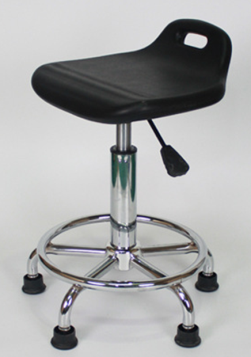 2实验桌子24把★1、台面：采用25mm 厚实芯理化板台面。实验台承重≥300Kg/m2,仪器台承重≥500Kg/m2。2、柜体：采用钢制底柜，柜体材质采用1.0㎜厚优质冷轧钢板结构，表面经酸洗、磷化处理后，再EPOXY环氧树脂粉末喷涂，经烘箱高温固化型材表面，抗压性强，耐酸碱，抗腐蚀，防水，所有底柜有四个可调脚支撑，并调节水平。柜门后背板可用简单工具方便地拆卸下来以检修管路系统。实验台柜体主框架采用一级冷轧钢板（SPCCT）经CNC机压成形、焊接制作，表面经环氧树脂粉体涂装处理（涂装厚度为75μm）。其结构主要包括：A. 合页内固定板                 1.0B. 活动维修背板                 0.9C. 外围板                       1.0D. 底板                         1.0E. 上横梁                       1.0F. 调整脚支撑板                 3.03.活动维修背板：采用可拆装式设计，以方便管线安装维护。4.底柜五金及配件：调节脚：采用1.8*￠38mm优质圆管经一次性模具冲压成型钢材，连接处由专用连接件(模具开发)连接，表面高压EPOXY静电粉沫喷涂。5.其它：5.1柜体为落地式结构，一般高度(含调整脚及台面厚度)为800mm(±1.5%)；5.2所有底柜无中央垂直支柱阻挡。5.3服务通道：中央桌背对背框架中间空档及靠边桌框架与墙面中间空档有一个服务通道距离，用来布设电、水、气管路，隐藏设计；5.4所有钣金的表面接缝均应满焊，焊接处均应打磨平整以保持为连续的平滑表面；5.5所有部件不得于安装现场焊接加工，以避免破坏表面环氧树脂涂层；5.6所有框架单元应配备4个镀锌钢螺杆调整脚，以支撑框架及调节水平，框架底部离地5.7板距离应不少于5mm以隔离地面潮气；5.8座位空间：依据图纸及相关说明所示，于实验台框架间配置座位空间；5.9装饰封板：依图纸说明所示，柜体内部后方，背对背柜体中间空档外侧及靠边桌柜体与墙面中间空档外侧，须使用钢制装饰封板遮盖，封板的颜色及表面处理应与柜体相同；5.10所有装饰封板为可拆装式设计，其组装螺丝应以孔塞遮蔽不可外露。6.尺寸约1800mm*750mm*850mm,7.抽屉：三只抽屉，不要抽屉面板，抽屉底板缩进80mm，抽屉尽高200mm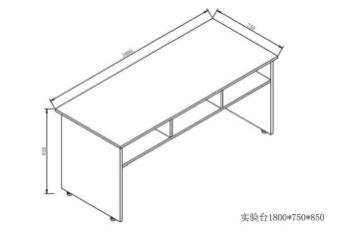 3实验兔桌（不锈钢带万向轮）10只长*宽*高：约1400mm*500mm*900mm,采用304不锈钢材质，桌面中间凹陷，桌面2/3处有一直径 6cm 小孔支架直径为40mm*40mm桌子离地20cm处有一个直径为250mm的圆盘（该圆盘中心与斜凹上的圆孔中心连线是垂直于地面不锈钢方钢+20mm*20mm,桌面两侧六只绑兔子的铆钉，不锈钢方钢带万向轮及刹车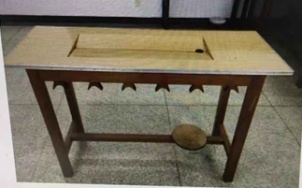 4边台3个★1、台面：采用25mm 厚实芯理化板台面。实验台承重≥300Kg/m2,仪器台承重≥500Kg/m2。2、柜体：采用钢制底柜，柜体材质采用1.0㎜厚优质冷轧钢板结构，表面经酸洗、磷化处理后，再EPOXY环氧树脂粉末喷涂，经烘箱高温固化型材表面，抗压性强，耐酸碱，抗腐蚀，防水，所有底柜有四个可调脚支撑，并调节水平。柜门后背板可用简单工具方便地拆卸下来以检修管路系统。实验台柜体主框架采用一级冷轧钢板（SPCCT）经CNC机压成形、焊接制作，表面经环氧树脂粉体涂装处理（涂装厚度为75μm）。其结构主要包括：A. 合页内固定板         1.0B. 活动维修背板         0.9C. 外围板               1.0D. 底板                 1.0E. 上横梁               1.0F. 调整脚支撑板         3.03、活动维修背板：采用可拆装式设计，以方便管线安装维护。4、底柜五金及配件：调节脚：采用1.8*￠38mm优质圆管经一次性模具冲压成型钢材，连接处由专用连接件(模具开发)连接，表面高压EPOXY静电粉沫喷涂。5、其它：5.1柜体为落地式结构，一般高度(含调整脚及台面厚度)为800mm(±1.5%)；5.2所有底柜无中央垂直支柱阻挡。5.3服务通道：中央桌背对背框架中间空档及靠边桌框架与墙面中间空档有一个服务通道距离，用来布设电、水、气管路，隐藏设计；5.4所有钣金的表面接缝均应满焊，焊接处均应打磨平整以保持为连续的平滑表面；5.5所有部件不得于安装现场焊接加工，以避免破坏表面环氧树脂涂层；5.6所有框架单元应配备4个镀锌钢螺杆调整脚，以支撑框架及调节水平，框架底部离地5.7板距离应不少于5mm以隔离地面潮气；5.8座位空间：依据图纸及相关说明所示，于实验台框架间配置座位空间；5.9装饰封板：依图纸说明所示，柜体内部后方，背对背柜体中间空档外侧及靠边桌柜体与墙面中间空档外侧，须使用钢制装饰封板遮盖，封板的颜色及表面处理应与柜体相同；5.10所有装饰封板为可拆装式设计，其组装螺丝应以孔塞遮蔽不可外露。6.尺寸约6000mm*600mm*850mm,7.抽屉：三只抽屉，不要抽屉面板，抽屉底板缩进80mm，抽屉尽高200mm8.拉手：一字铝合金拉手，超静音三节导轨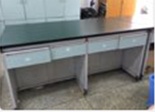 5边台4个★1、台面：采用25mm 厚实芯理化板台面。实验台承重≥300Kg/m2,仪器台承重≥500Kg/m2。2、柜体：采用钢制底柜，柜体材质采用1.0㎜厚优质冷轧钢板结构，表面经酸洗、磷化处理后，再EPOXY环氧树脂粉末喷涂，经烘箱高温固化型材表面，抗压性强，耐酸碱，抗腐蚀，防水，所有底柜有四个可调脚支撑，并调节水平。柜门后背板可用简单工具方便地拆卸下来以检修管路系统。实验台柜体主框架采用一级冷轧钢板（SPCCT）经CNC机压成形、焊接制作，表面经环氧树脂粉体涂装处理（涂装厚度为75μm）。其结构主要包括：A. 合页内固定板         1.0B. 活动维修背板         0.9C. 外围板               1.0D. 底板                 1.0E. 上横梁               1.0F. 调整脚支撑板         3.03、活动维修背板：采用可拆装式设计，以方便管线安装维护。4、底柜五金及配件：调节脚：采用1.8*￠38mm优质圆管经一次性模具冲压成型钢材，连接处由专用连接件(模具开发)连接，表面高压EPOXY静电粉沫喷涂。5、其它：5.1柜体为落地式结构，一般高度(含调整脚及台面厚度)为800mm(±1.5%)；5.2所有底柜无中央垂直支柱阻挡。5.3服务通道：中央桌背对背框架中间空档及靠边桌框架与墙面中间空档有一个服务通道距离，用来布设电、水、气管路，隐藏设计；5.4所有钣金的表面接缝均应满焊，焊接处均应打磨平整以保持为连续的平滑表面；5.5所有部件不得于安装现场焊接加工，以避免破坏表面环氧树脂涂层；5.6所有框架单元应配备4个镀锌钢螺杆调整脚，以支撑框架及调节水平，框架底部离地5.7板距离应不少于5mm以隔离地面潮气；5.8座位空间：依据图纸及相关说明所示，于实验台框架间配置座位空间；5.9装饰封板：依图纸说明所示，柜体内部后方，背对背柜体中间空档外侧及靠边桌柜体与墙面中间空档外侧，须使用钢制装饰封板遮盖，封板的颜色及表面处理应与柜体相同；5.10所有装饰封板为可拆装式设计，其组装螺丝应以孔塞遮蔽不可外露。6.尺寸约3500mm*600mm*850mm,7.抽屉：三只抽屉，不要抽屉面板，抽屉底板缩进80mm，抽屉尽高200mm8.拉手：一字铝合金拉手，超静音三节导轨外形及结构同本标项第4  边台6热水器3台M式低温水平注水系统，细微孔发泡技术，360度保温设计，下潜式加热体
产品容量：100L
水温调节：75℃
能效等级：2级
额定功率：1500W
内胆材质：专利金刚三层胆，优质不锈钢加热管，超大高纯度镁棒120L7黑板8块1.外框尺寸：长*宽：4000mm*1305mm。                                       2. 黑板颜色：0.3毫米覆保护膜书写绿板。                                                                                       3.表面粗糙度：Ra1.6-3.2um。  光泽度：没有明显眩光。                                4.书写面板材质：镀锌烤漆面板，厚度约0.3mm。                                    5.内蕊：高密度防潮防热专用黑板泡沫板，厚约20mm,密度10公斤/立方米。泡沫板夹层技术指标根据国标GB5034-85。                                                           6.背板：热镀锌板，厚约0.20mm，                                                     7.边框：高强电泳铝材，厚度2厘米，壁厚约0.7mm，面宽3.5厘米。                         8.板面书写性能：光泽度不大过6光泽单位，表面硬度不小过6H                                                                9.安装：负责安装。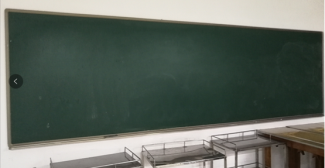 8三层不锈钢放置物品架6个尺寸约为1500mm*600mm*1800mm,隔板间距： 600mm一层,共3层，不锈钢材质：201不锈钢。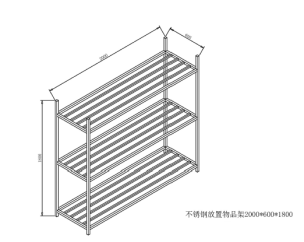 9多媒体设备(核心产品)6套共6套，每套含投影机1个、幕布1副	、讲台1个、中控1套、电脑1套、扩声系统1套、麦克风1只，并负责安装、调试。具体参数如下：1、投影机	一、主要参数★1、LCD板：0.63英寸LCD×3（显示宽高比4：3）。★2、亮度：4200流明，标准分辨率1024×768，对比度：≥20000:1。★3、灯泡功率：灯泡功率≥225W UHP。灯泡寿命：≥5,000小时（标准模式）4、终端接口：HDMI输入：HDMI端子×2（其中一路支持HML）；无PC演示/无线网络：USB(A)×2 (USB无线网卡为选购件) ，网络端口:RJ-45端子×1，USB鼠标控制：USB(B)×1，RGB接口：其中两个输入（其中一路兼容输出）；控制端口：9针232控制微型 D-sub×1个；自动适应WXGA宽屏笔记本分辨率5、重量≤3KG二、主要功能★1、可动式整流板：投影机无论在平置还是吊顶时，均可集中冷却灯泡高温部分，具有保护灯泡及机器的使用寿命。 2、智能节电模式：投影机根据输入信号的电平变动自动调节灯泡亮度。当投射画面较暗时，灯泡自动降低亮度；当投射画面较亮时，灯泡恢复正常亮度；在光源上减少不必要的能源消耗。 3、一体化防盗杆、PIN锁/投影机定时提醒用户清洗过滤网/4、USB显示功能：通过USB线连接投影机和PC机，投影机中的软件可自动运行，快速便捷的显示PC中的图像（音视频同步传输），可代替传统的RGB电缆的连接方式。 5、高效防尘过滤网系统:新型特制的双重抗静电过滤网，可以对液晶板等光学部件更加均匀地进行散热，提高液晶板及偏光板等光学损耗部件的使用寿命，可保证较长时间连续运行而无需清洁可减少维护成本。★6、边角校正技术：配备边角校正功能，可对投影图像的四边及四角进行调整，通过遥控器可以快速调整扭曲的图像，如枕形和桶形。7、图像优化功能：根据灯泡的使用时间和状态，HDCR ＆ Accentualizer会自动调整以保持图像清晰并对因室内照明或外界光源造成模糊的图像进行修正。8、具有断电保护直接关机功能，采用自对流散热断电保护系统，在意外操作或突然断电的情况下保证投影机不受损坏。★9、网络功能：投影机可以显示或播放通过网络传输的电脑屏幕画面。网络监控：通过连接在同一网络的电脑上的网络浏览器调节或控制投影机。可在投影机WEB控制上控制投影机、获取灯泡使用时间情况、设置电子邮件或日程安排等网络演示：支持单台/多台电脑模式，可以将其中一台电脑设置为控制主机。老师可以使用此主机将投影图像发送至与投影机相连的学生电脑中进行将演示。10、无线功能（选配）：通过USB无线网卡，可建立与电脑间的无线连接，实现电脑图声无线传输等功能，同时支持平板设备无线连接。11、内置扬声器≥16W，麦克风输入，能够满足一般教室的使用要求。12、必须提供所投标产品彩页、检测报告、节能环保及3C证书(所有证书加盖生产厂家公章）。2、幕布	120英寸 4:3 电动遥控 玻珠投影幕布（含遥控器）3、讲台1、材料要求：钢塑有机结合；塑钢桌面、桌体、冷轧钢主架、防潮防锈塑钢底脚板，产品喷涂工艺符合GB22374-2008 涂装材料标准；★2、外观要求：正前方有倒V型设计，印有校徽，并与塑钢的“树”型桌体、V型底板脚呼应；按人体力学设计的渐宽式扶手，扶手分层设计，即美观结实，又加固强度；整体外观流线型设计,无菱角，保护师生安全；3、外置功能要求：并排一个塑钢键盘抽屉，一个塑钢抽储物抽屉；桌面采用流线式设计，留有两个外置USB接口、水杯位、粉笔盒位、防止笔滑落槽等；4、内置功能要求：桌面超大的中控储物盒，可放置中控面板、鼠标、笔记本电脑接线或便携展示台等；桌体内可内置19寸液晶显示器,仰角≥15度，内嵌5MM钢化防爆玻璃；可内置侧抽拉展示台抽屉，承重≥8公斤；隐藏导轨抽拉式键盘托，导轨需通过国家QB/T2454-2013盐雾检测标准，并提供检测报告。桌体采用拆装设计。5、尺寸要求：按中小学老师的人体力学设计的渐宽式扶手，讲桌（L*W*H,单位 mm）：关闭尺寸，1100*690*1000，展开尺寸（L*W*H,单位 mm)：1500*880*1000，（允许正负3mm偏离）；6、安装、防鼠要求：桌体采用拆装设计，塑钢底板设计了两个有防鼠网的过线孔。7、防潮、防水、防锈要求：为防止桌面水杯的水或清洁桌面的水，以及潮湿天气对讲桌底脚板的腐蚀，和防静电，所以桌面和底脚板均采用塑钢材料	4、中控★1、全机械按键操控（17键），并具有声光提醒功能。自自适应载波红外解码，真正的外能红外学习。★2、USB与RS232双通讯方式，为不具有串口的用户提供了解决方案，同时USB接口具备电子白板智能切换功能并可与PPT等软件互动；3、全优化音频方案，MIC全通道混音叠加功能，在播放音乐时可以同时演讲4、预留网络中控端口，可升级为网络中控5、接口：视频4进1出；音频：5进1出（含立体声）；VGA:3进2出；HDMI：2进1出；USB：2进2出（电子白板切换并且USB口可以与电脑通讯)；1路麦克风输入；控制接口：2路RS232；1路红外接口6、电源控制部分：内置投影机延时关机电源保护，延时时间可修改；内置电动幕升降电源7、开孔尺寸：216mm*106mm；输入电源：AC200V~240V证书/资质：产品通过3C、CB证书产品通过ISO9001、IS014001、职业健康安全管理体系认证证书产品通过平均无故障时间（MTBF）不低于20000小时，并提供相应检验证书所投产品必须为原厂产品，提供厂家产品的授权书、质量保证及售后服务承诺函原件。5、电脑	i5-8500 4G 1T 无光驱 win10 19.5寸显示器	6、扩声系统	采用木质箱体，主机内置2.4G无线接收与功率放大器、近距离，自动搜索信号进行ID对码匹配、1000套同时使用不串频、抗干扰性强。为使音箱故障率更低，散热效果佳，使用寿命长。两路有线话筒输入，一路CD/MD/电脑音频输入接口，一路70-110V线性校园广播音频输入接口，升级后可共享公共广播音源，优先级控制，无需切换，接收灵敏度：≥－85dBm ，有效接收半径≥15米；无线音箱3C认证；无线音箱需获得中央电教馆“数字校园综合解决方案”检测证书。7、麦克风使用2.4G数字射频技术，避免传输干扰，同时使用1000套无窜频；话筒开机后可以与任意主机配对使用，配对成功后，自动转入接收状态。传输范围：视环境变化约15M，信噪比：≥85dB。接收灵敏度：83dB±2dB，数字采样：16-24Bit/32-48kHz无线麦克风发射机自带音量控制调节按键，可调节音量大小配套麦克风背夹，可伸缩挂绳调节拾音距离。话筒采用充电式锂电池，充满电可连续工作12小时以上；具备MicroUSB插口式充电方式。麦克风面板有12个功能按键，配合用户自定义的C1、C2、C3使用可实现24种功能控制。双麦克风拾音功能（垂直与水平方向），采用手动切换（有按键开关控制），确保完美拾音。麦克风自带激光笔，选配usb模块实现PPT翻页。带均衡设置可选择男声、女声。无线话筒3C认证；以上均包含安装调试10不锈钢妇科手术床2只1.不锈钢支架采用2mm厚304不锈钢，皮革软垫
2.手摇起背
3.配可拆卸的、带同样高度的不锈钢皮革软垫腿前凳，带可刹车的万向轮
4.尺寸：约高820MM,宽600mm,长1680MM,
5.脚板调节0-90°，靠背调节0-180°11不锈钢医用推车10把尺寸约600mm*440mm*830mm，总高度900mm.台面采用1.0mm厚度304不锈钢制造，支架为40mm*40mm不锈钢方钢+20mm*20mm不锈钢方钢，含万向轮，带刹车12手术无影灯(核心产品)20个★1.采用中心发光LED光源，整体反射，多棱镜反射，无磁光，。
★2.看不见的LED光源，即使长时间的手术也不会视觉疲劳保证手术安全。
  100档无极调光，亮度记忆功能。
3.低能耗、消耗功率（W）70/80。
★4.维护成本低，LED光源使用寿命5万小时
★5.360度任意角度旋转摆臂，可拆卸式手柄高温消毒
6.照度（可调）：162,000Lux
7.色温：4000K1.采用中心发光LED光源，整体反射，多棱镜反射，无磁光8.显示指数(Ra) ：≥95%
9.光斑直径：160-280mm
10.聚焦深度：≥1200mm
11.亮度调节：无极调光1-100%
12.消耗功率（W）：70/80
13.术者头部升温：﹤2℃13实验桌40张1、台面：采用25mm 厚实芯理化板台面。实验台承重≥300Kg/m2,仪器台承重≥500Kg/m2。2、柜体：采用钢制底柜，柜体材质采用1.0㎜厚优质冷轧钢板结构，表面经酸洗、磷化处理后，再EPOXY环氧树脂粉末喷涂，经烘箱高温固化型材表面，抗压性强，耐酸碱，抗腐蚀，防水，所有底柜有四个可调脚支撑，并调节水平。柜门后背板可用简单工具方便地拆卸下来以检修管路系统。实验台柜体主框架采用一级冷轧钢板（SPCCT）经CNC机压成形、焊接制作，表面经环氧树脂粉体涂装处理（涂装厚度为75μm）。其结构主要包括：A. 合页内固定板                 1.0B. 活动维修背板                 0.9C. 外围板                       1.0D. 底板                         1.0E. 上横梁                       1.0F. 调整脚支撑板                 3.03.活动维修背板：采用可拆装式设计，以方便管线安装维护。4.底柜五金及配件：调节脚：采用1.8*￠38mm优质圆管经一次性模具冲压成型钢材，连接处由专用连接件(模具开发)连接，表面高压EPOXY静电粉沫喷涂。5.其它：5.1柜体为落地式结构，一般高度(含调整脚及台面厚度)为800mm(±1.5%)；5.2所有底柜无中央垂直支柱阻挡。5.3服务通道：中央桌背对背框架中间空档及靠边桌框架与墙面中间空档有一个服务通道距离，用来布设电、水、气管路，隐藏设计；5.4所有钣金的表面接缝均应满焊，焊接处均应打磨平整以保持为连续的平滑表面；5.5所有部件不得于安装现场焊接加工，以避免破坏表面环氧树脂涂层；5.6所有框架单元应配备4个镀锌钢螺杆调整脚，以支撑框架及调节水平，框架底部离地5.7板距离应不少于5mm以隔离地面潮气；5.8座位空间：依据图纸及相关说明所示，于实验台框架间配置座位空间；5.9装饰封板：依图纸说明所示，柜体内部后方，背对背柜体中间空档外侧及靠边桌柜体与墙面中间空档外侧，须使用钢制装饰封板遮盖，封板的颜色及表面处理应与柜体相同；5.10所有装饰封板为可拆装式设计，其组装螺丝应以孔塞遮蔽不可外露。6.尺寸约1600mm*650mm*800mm,7.钢架采用40MM*60MM方钢,每张桌子带有2个双位插座面板。8.抽屉：两只抽屉，不要抽屉面板，抽屉底板缩进80mm，抽屉尽高200mm9.中标单位负责保证实验桌的安装,交付验收时实验桌台面插座通电。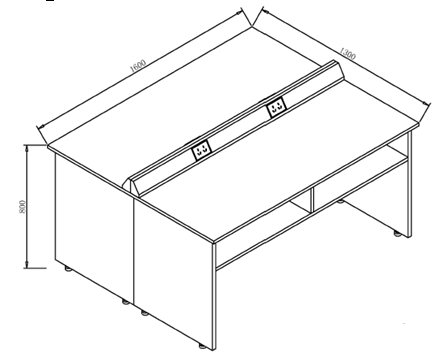 14诊断床100张尺寸：约为长1900mm*宽650mm*高700mm 。台面采用1.20mm厚度 304不锈钢制造，人造革台面，内充海绵。床腿为40mm*40m不锈钢方钢，横梁为20mm*20mm不锈钢方钢。不锈钢方钢材质的厚度为1.5MM15器皿柜10个尺寸：约长1200mm*宽500mm*高1800mm ，柜门用玻璃，铝合金边框，符合环保E1级要求的三聚氰胺板结构，立板17MM厚三聚氰胺板，背板10MM厚三聚氰胺板，上层带有两块PP隔板，下层带有1块PP隔板，上下柜门带锁16黑板19块1.外框尺寸：长*宽：4000mm*1305mm 。                                       2. 黑板颜色：0.3毫米覆保护膜书写绿板。                                                                                       3.表面粗糙度：Ra1.6-3.2um。  光泽度：没有明显眩光。                                4.书写面板材质：镀锌烤漆面板，厚度约0.3mm。                                    5.内蕊：高密度防潮防热专用黑板泡沫板，厚约20mm,密度10公斤/立方米。泡沫板夹层技术指标根据国标GB5034-85。                                                           6.背板：热镀锌板，厚约0.20mm，                                                     7.边框：高强电泳铝材，厚度2厘米，壁厚约0.7mm，面宽3.5厘米。                         8.板面书写性能：光泽度不大过6光泽单位，表面硬度不小过6H                                                                9.安装：负责安装。17实验凳650把椅面：架采用一次性冲压，表面镀铬，皮面加环保硬皮木胶板，带小靠背。
托盘：冷板一次冲压成型表面静电喷塑防锈处理
底盘：表面镀铬防锈处理
脚钉：PP脚钉防滑
升降高度：43-56CM 可升降凳面:黑色，宽度*深度 不小于35CM*27MM小靠背高度：不小于7CM18多媒体教学设备(核心产品)10套共6套，每套含投影机1个、幕布1副	、讲台1个、中控1套、电脑1套、扩声系统1套、麦克风1只，负责安装、调试。具体参数如下：1、投影机	一、主要参数★1、LCD板：0.63英寸LCD×3（显示宽高比4：3）。★2、亮度：4200流明，标准分辨率1024×768，对比度：≥20000:1。★3、灯泡功率：灯泡功率≥225W UHP。灯泡寿命：≥5,000小时（标准模式）4、终端接口：HDMI输入：HDMI端子×2（其中一路支持HML）；无PC演示/无线网络：USB(A)×2 (USB无线网卡为选购件) ，网络端口:RJ-45端子×1，USB鼠标控制：USB(B)×1，RGB接口：其中两个输入（其中一路兼容输出）；控制端口：9针232控制微型 D-sub×1个；自动适应WXGA宽屏笔记本分辨率5、重量≤3KG二、主要功能★1、可动式整流板：投影机无论在平置还是吊顶时，均可集中冷却灯泡高温部分，具有保护灯泡及机器的使用寿命。 2、智能节电模式：投影机根据输入信号的电平变动自动调节灯泡亮度。当投射画面较暗时，灯泡自动降低亮度；当投射画面较亮时，灯泡恢复正常亮度；在光源上减少不必要的能源消耗。 3、一体化防盗杆、PIN锁/投影机定时提醒用户清洗过滤网/4、USB显示功能：通过USB线连接投影机和PC机，投影机中的软件可自动运行，快速便捷的显示PC中的图像（音视频同步传输），可代替传统的RGB电缆的连接方式。 5、高效防尘过滤网系统:新型特制的双重抗静电过滤网，可以对液晶板等光学部件更加均匀地进行散热，提高液晶板及偏光板等光学损耗部件的使用寿命，可保证较长时间连续运行而无需清洁可减少维护成本。★6、边角校正技术：配备边角校正功能，可对投影图像的四边及四角进行调整，通过遥控器可以快速调整扭曲的图像，如枕形和桶形。7、图像优化功能：根据灯泡的使用时间和状态，HDCR ＆ Accentualizer会自动调整以保持图像清晰并对因室内照明或外界光源造成模糊的图像进行修正。8、具有断电保护直接关机功能，采用自对流散热断电保护系统，在意外操作或突然断电的情况下保证投影机不受损坏。★9、网络功能：投影机可以显示或播放通过网络传输的电脑屏幕画面。网络监控：通过连接在同一网络的电脑上的网络浏览器调节或控制投影机。可在投影机WEB控制上控制投影机、获取灯泡使用时间情况、设置电子邮件或日程安排等网络演示：支持单台/多台电脑模式，可以将其中一台电脑设置为控制主机。老师可以使用此主机将投影图像发送至与投影机相连的学生电脑中进行将演示。10、无线功能（选配）：通过USB无线网卡，可建立与电脑间的无线连接，实现电脑图声无线传输等功能，同时支持平板设备无线连接。11、内置扬声器≥16W，麦克风输入，能够满足一般教室的使用要求。12、必须提供所投标产品彩页、检测报告、节能环保及3C证书(所有证书加盖生产厂家公章）。2、幕布	120英寸 4:3 电动遥控 玻珠投影幕布（含遥控器）3、讲台1、材料要求：钢塑有机结合；塑钢桌面、桌体、冷轧钢主架、防潮防锈塑钢底脚板，产品喷涂工艺符合GB22374-2008 涂装材料标准；★2、外观要求：正前方有倒V型设计，印有校徽，并与塑钢的“树”型桌体、V型底板脚呼应；按人体力学设计的渐宽式扶手，扶手分层设计，即美观结实，又加固强度；整体外观流线型设计,无菱角，保护师生安全；3、外置功能要求：并排一个塑钢键盘抽屉，一个塑钢抽储物抽屉；桌面采用流线式设计，留有两个外置USB接口、水杯位、粉笔盒位、防止笔滑落槽等；4、内置功能要求：桌面超大的中控储物盒，可放置中控面板、鼠标、笔记本电脑接线或便携展示台等；桌体内可内置19寸液晶显示器,仰角≥15度，内嵌5MM钢化防爆玻璃；可内置侧抽拉展示台抽屉，承重≥8公斤；隐藏导轨抽拉式键盘托，导轨需通过国家QB/T2454-2013盐雾检测标准，并提供检测报告。桌体采用拆装设计。5、尺寸要求：按中小学老师的人体力学设计的渐宽式扶手，讲桌（L*W*H,单位 mm）：关闭尺寸，1100*690*1000，展开尺寸（L*W*H,单位 mm)：1500*880*1000，（允许正负3mm偏离）；6、安装、防鼠要求：桌体采用拆装设计，塑钢底板设计了两个有防鼠网的过线孔。7、防潮、防水、防锈要求：为防止桌面水杯的水或清洁桌面的水，以及潮湿天气对讲桌底脚板的腐蚀，和防静电，所以桌面和底脚板均采用塑钢材料	4、中控★1、全机械按键操控（17键），并具有声光提醒功能。自自适应载波红外解码，真正的外能红外学习。★2、USB与RS232双通讯方式，为不具有串口的用户提供了解决方案，同时USB接口具备电子白板智能切换功能并可与PPT等软件互动；3、全优化音频方案，MIC全通道混音叠加功能，在播放音乐时可以同时演讲4、预留网络中控端口，可升级为网络中控5、接口：视频4进1出；音频：5进1出（含立体声）；VGA:3进2出；HDMI：2进1出；USB：2进2出（电子白板切换并且USB口可以与电脑通讯)；1路麦克风输入；控制接口：2路RS232；1路红外接口6、电源控制部分：内置投影机延时关机电源保护，延时时间可修改；内置电动幕升降电源7、开孔尺寸：216mm*106mm；输入电源：AC200V~240V证书/资质：产品通过3C、CB证书产品通过ISO9001、IS014001、职业健康安全管理体系认证证书产品通过平均无故障时间（MTBF）不低于20000小时，并提供相应检验证书所投产品必须为原厂产品，提供厂家产品的授权书、质量保证及售后服务承诺函原件。5、电脑	i5-8500 4G 1T 无光驱 win10 19.5寸显示器	6、扩声系统	采用木质箱体，主机内置2.4G无线接收与功率放大器、近距离，自动搜索信号进行ID对码匹配、1000套同时使用不串频、抗干扰性强。为使音箱故障率更低，散热效果佳，使用寿命长。两路有线话筒输入，一路CD/MD/电脑音频输入接口，一路70-110V线性校园广播音频输入接口，升级后可共享公共广播音源，优先级控制，无需切换，接收灵敏度：≥－85dBm ，有效接收半径≥15米；无线音箱3C认证；无线音箱需获得中央电教馆“数字校园综合解决方案”检测证书。7、麦克风使用2.4G数字射频技术，避免传输干扰，同时使用1000套无窜频；话筒开机后可以与任意主机配对使用，配对成功后，自动转入接收状态。传输范围：视环境变化约15M，信噪比：≥85dB。接收灵敏度：83dB±2dB，数字采样：16-24Bit/32-48kHz无线麦克风发射机自带音量控制调节按键，可调节音量大小配套麦克风背夹，可伸缩挂绳调节拾音距离。话筒采用充电式锂电池，充满电可连续工作12小时以上；具备MicroUSB插口式充电方式。麦克风面板有12个功能按键，配合用户自定义的C1、C2、C3使用可实现24种功能控制。双麦克风拾音功能（垂直与水平方向），采用手动切换（有按键开关控制），确保完美拾音。麦克风自带激光笔，选配usb模块实现PPT翻页。带均衡设置可选择男声、女声。无线话筒3C认证；以上均包含安装调试序号设备名称规格及配置要求是否进口数量计量单位预算总价
(元)需求部门联系使用人联系电话批复预算号经费名称采购执行书号1对开门双开门冰箱详见附件否1台4700医学院王建秋13588066979HZZFCG-YS-2019-04769教学固定资产购置杭政采分-2019-003512冰箱详见附件否1台1900医学院王建秋13588066979HZZFCG-YS-2019-04770教学固定资产购置杭政采分-2019-003513冰箱详见附件否1台2500医学院王建秋13588066979HZZFCG-YS-2019-04737教学固定资产购置杭政采分-2019-003514冰柜详见附件否1台2000医学院王建秋13588066979HZZFCG-YS-2019-04741教学固定资产购置杭政采分-2019-003515三门冰箱218升详见附件否2台4000医学院王建秋13588066979HZZFCG-YS-2019-04671教学固定资产购置杭政采分-2019-003516电热鼓风恒温干燥箱详见附件否1台2100医学院王建秋13588066979HZZFCG-YS-2019-04672教学固定资产购置杭政采分-2019-003517电子分析天平（核心产品）详见附件是1台15000医学院王建秋13588066979HZZFCG-YS-2019-04733教学固定资产购置杭政采分-2019-010498电子天平详见附件否1台5100医学院王建秋13588066979HZZFCG-YS-2019-06068教学固定资产购置杭政采分-2019-003519移液器（核心产品）详见附件是3套9900医学院王建秋13588066979HZZFCG-YS-2019-04686教学固定资产购置杭政采分-2019-0035110移液器详见附件是3个8100医学院王建秋13588066979HZZFCG-YS-2019-04749教学固定资产购置杭政采分-2019-0104911急救训练模拟人详见附件否1套12000医学院王建秋13588066979HZZFCG-YS-2019-04682教学固定资产购置杭政采分-2019-0035112护理床详见附件否1台2600医学院王建秋13588066979HZZFCG-YS-2019-04678教学固定资产购置杭政采分-2019-0035113离心机配件详见附件否4套2400医学院王建秋13588066979HZZFCG-YS-2019-04784教学固定资产购置杭政采分-2019-0035114三道心电图机（核心产品）详见附件否2台10000医学院王建秋13588066979HZZFCG-YS-2019-04649教学固定资产购置杭政采分-2019-0035115高压灭菌锅详见附件否1台8000医学院王建秋13588066979HZZFCG-YS-2019-04724教学固定资产购置杭政采分-2019-0035216实验室摇床详见附件否1台2000医学院王建秋13588066979HZZFCG-YS-2019-04651教学固定资产购置杭政采分-2019-0035217电动展示台详见附件否2台1000医学院王建秋13588066979HZZFCG-YS-2019-04681教学固定资产购置杭政采分-2019-0035218双目生物显微镜（物镜带油镜头）详见附件否20台80000医学院王建秋13588066979HZZFCG-YS-2019-04673教学固定资产购置杭政采分-2019-0035219双人单面（垂直送风）净化工作台详见附件否1台5500医学院王建秋13588066979HZZFCG-YS-2019-04674教学固定资产购置杭政采分-2019-0035220微孔板快速振荡器 详见附件否2台4000医学院王建秋13588066979HZZFCG-YS-2019-04759教学固定资产购置杭政采分-2019-0035221低速台式离心机详见附件否3台5700医学院王建秋13588066979HZZFCG-YS-2019-04585教学固定资产购置杭政采分-2019-0035222电磁炉详见附件否4台1600医学院王建秋13588066979HZZFCG-YS-2019-04736教学固定资产购置杭政采分-2019-0035223恒温磁力搅拌器 详见附件否1台1500医学院王建秋13588066979HZZFCG-YS-2019-04641教学固定资产购置杭政采分-2019-0035224恒温箱详见附件否1台2200医学院王建秋13588066979HZZFCG-YS-2019-04642教学固定资产购置杭政采分-2019-00352序号设备名称数量计量单位技术参数1对开门双开门冰箱1台开门方式：对开门总容积：≥650L冷藏室容积：≥410L冷冻室容积：≥240L温控方式：电脑温控制冷方式：风冷制冷能力：12kg/24h能效等级：2级显示屏：LED显示屏压缩机：变频无霜功能：支持开门报警：支持按键方式：触摸2冰箱1台①容积：三门，冷冻室容积  65L冷藏室容积  117L最大容积  220L②尺寸：不小于（宽×深×高 ） 545x607x1730mm③冰箱冷柜机型 ： 冷藏冷冻冰箱制冷方式：  风冷箱门结构  ：三门式面板类型 ： VCM覆膜板能效等级：  二级制冷控制系统：  电脑温控         3冰箱1台最大容积：≥300L冷冻室容积：≥145L冷藏室容积：≥155L制冷控制系统：电脑温控能效等级  二级4冰柜1台1.冷冻室容积：≥150L2.制冷方式：风冷 无霜 3.冷冻能力：9kg/24h4.制冷循环系统：单循环5.温控方式：电脑控温6.能耗等级：1级能效7.显示屏：LED显示屏5三门冰箱218升2台类型: 三开门总容积 :216L冷藏室容积 : 116L冷冻室容积 : 71L变温室：29L制冷方式 : 风冷制冷控制系统：电子温控冷冻能力 : 4kg/24h能效等级 : 2级除霜模式 :支持6电热鼓风恒温干燥箱1台配置：1.箱体内均采用镜面不锈钢氩弧焊制作而成，箱体外采用优质钢板。2.采用具有超温偏差保护、数字显示的微电脑P.I.D温度控制器，带有定时功能，控温精确可靠。3.热风循环系统由能在高温下连续运转的风机和合适风道组成，提高工作室内温度均匀。4.可以从控温面板上调节箱内进风和排气量大小。参数:1.容积：136L2.搁板：2块3.恒温波动度：±1℃4.工作环境温度：+5～40℃5.控制范围：RT+10～200℃6.温度分辨率：0.1℃7电子分析天平1台量程（220g）  可读性( 0.1mg) 秤盘尺寸(90mm) 重复性（≤±0.1mg） 线性（≤  0.2 ±mg）    校准方式：内校8电子天平1台配置：1.高对比度带背景光显示屏，15mm字符高度； 2.-CW内置、电机驱动校准砝码：一键操作3.按键均为触感式操作。4.RS-232C双向接口； 参数：1.可读性：10mg2.称重能力：≥800g3.秤盘尺寸mm：≥Φ1504.重复性：20mg5.线性：30mg6.响应时间：1s9移液器3套配置：移液器套装A：0.5-10UL，10-100UL，100-1000UL各1支；移液器套装B：2-20UL，20-200UL，100-1000UL各1支；10ml电动移液器 1支。参数：（1） 移液器套装：1)	★可整支高温高压灭菌和紫外线灭菌 2)	伸缩式弹性吸嘴设计，确保移液气密性和均一性 密度调节功能，3)	★四位数字显示，精密度高，单手可调4)	移液器上下端可拆离，下端可高温高压消毒 （121 ℃ ，20min）5)	★小量程（＜ 100ul ）移液器为金属活塞，大量程（＞ 100ul ）为夹芯陶瓷活塞，耐磨、抗腐蚀；外壳新型抗 UV 材料6)	独立的去吸头操纵7)	可根据按钮颜色选择适配标准吸嘴（2） 10ml电动移液器1)	选项盘、脱卸按键2)	大容量可充电电池3)	可根据外部环境条件进行校正(海拔高度，高密度液体或类似因素）4)	单道,0.5-10ml可调, 多功能操作摇杆蓝绿色, 适配10ml 移液吸头10移液器3个★量程：0.5-10 uL 灰色控制按钮  不准确度±1.0% 不精确度 ±0.2% 10-100ul 黄色控制按钮  不准确度±1.0% 不精确度 ±0.2% 100-1000ul 蓝色控制按钮  不准确度±0.6% 不精确度 ±0.2% 操作简单舒适，可单手调，★可整支高温高压灭菌和紫外线灭菌11急救训练模拟人1套1、模拟标准气道开放。2、人工手位胸外按压时：A：动态条码指示灯显示按压深度：按压深度正确(5-6cm区域) 由条码绿灯显示、按压深度不够（小于5cm）由条码黄色、按压深度过深（大于6cm）由条码红色指示灯移动的动态反馈显示CPR按压深度；B：数码计数显示，详细记录按压正确和错误的次数（按压力量过大、按压力量过小、按压位置错误的次数）；C：语言提示：中文语音提示，详细提示按压错误的具体原因，以便训练者及时改正。3、人工口对口呼吸(吹气)时：A：动态条码指示灯显示潮气量：吹入的潮气量正确(500/600ml-1000ml)由条码绿灯显示、吹入的潮气量过小或过大分别由条码黄色 或条码红色指示灯移动的动态反馈显示潮气量大小；B：数码计数显示：详细记录吹气正确和错误的次数（吹气量过大、吹气力量过小、及吹气错误的次数）；C：语言提示：中文语音提示，详细提示吹气错误的具体原因以便训练者及时改正。4、按压与人工呼吸比：30：2（单人或双人）。5、操作周期：先30次按压再2次人工吹气，30：2五个循环周期CPR操作。6、操作频率：最新国际标准，至少100次/分。7、操作方式：训练操作、单人操作、考核。8、操作时间：以秒为单位计时。9、语言设定：可进行语言提示设定及提示音量调节设定，或关闭语言提示。10、成绩打印：操作结果可热敏打印长条和短条成绩单。11、检查瞳孔反应：考核操作前和考核操作完成后模拟瞳孔由散大、缩小的自动动态变化过程。12、检查颈动脉反应：用手触摸检查，模拟按压操作过程中的颈动脉自动搏动反应；以及考核程序操作完成后颈动脉自动搏动反应的真实体现。★13、配自动除颤仪：设计符合人机工程学。打开面盖，则设备开机；合上面盖，则设备关机。模拟急救现场BLS的工作流程，自动体外除颤仪（训练专用）无高压电击除颤动作，全程中文语言提示，指导学员熟悉BLS的工作流程及AED使用要点。★14、配智能血压手臂：手臂可测量血压训练系统，手臂中设有扬声器，可模拟真实的血压听诊音收缩压／舒张压数值、心率和声音大小可调节，降压的曲线图，实时测算放气速度★15、采用3.5英寸智能触摸屏显示16、模拟人材质：优质高分子材料12护理床1台参数：1、 规格：约2100*1050*600mm（长*宽*高，高度中包含床垫），2、 背部调节：≥80°±5°，3、 腿部调节≥45±5°，4、 床体承重不小于240KG；5、 床面采用条形带钢两道压筋焊接而成，透气性好，美观牢固；6、 床框采用宝钢优质冷扎钢管40*80*1.2mm成型加工，距形结构形式；★7、 床头：床头床尾板采用高档实木木板工艺成型， 且可轻松装卸，带锁定装置，床体两侧加装橡木护板 ；8、床腿：加厚型材， 配四只高档ABS材质静音脚轮  ；9、防腐：床体表面防腐采用酸洗磷化，超声波除锈，静电粉末喷塑，塑粉喷涂厚度≥1mm，抗冲击耐腐蚀；；10、护栏：双侧设有折叠式铝合金护栏， 可承受上下100公斤的拉力或压力等负荷。11、丝杠：传动系统金属部件为优质45#钢， 有双向打滑限位功能， 传动系统设有安全防过摇装置（到位空转）；12、床垫：床套采用防水牛津布材料，防水布的正面为软质，反面为硬质。内芯为2cm海绵+4cm棕榈，床垫的厚度≥6cm。13离心机配件4套参数(1)100ml管架4组，每组2个100ml管架；(2)50ml尖底适配器，8个50ml(尖底)适配器;(3)15ml尖底适配器，8个15ml(尖底)适配器; (4)10ml适配器4组，每组8个10ml适配器。以上配件要求与现有“TDZ5-WS多管自动平衡离心机”完全配套，最大可承受离心力：4200rpm，3100g。14三道心电图机2台1. 4.3"TFT彩色液晶触摸屏，清晰显示心电图波形与工作状态，实现先观察后打印，节约记录纸。2.十二导联同步采集，数字化信号处理，通过对心电信号的工频滤波、基线滤波和肌电滤波，获得更高质量的心电图谱。3.可同屏显示3、6、12导联心电图波形，以及打印模式、灵敏度、走纸速度、滤波器等状态，方便对比诊断。4.包含手动、自动 等多种打印模式及格式 。5.具有常规心电图参数自动分析和自动诊断功能，提供心率、P-R间期、P波时限、QRS波群时限、Q-T间期、Q-Tc、P电轴、QRS电轴、T电轴、R(V5)幅度、S(V1)幅度、R(V5)+S(V1)幅度等测量参数及自动诊断结论，减轻医生工作负担。6.交直流两用，内置锂聚合物可充电电池，直流状态下可待机4小时、持续打印90分钟、连续打印150份心电图，满足出诊、体检的需要。7.内置大容量存储器，可存储多于1000份的病历，方便医生回顾病历和统计信息。8. Ⅰ类CF型,防除颤应用部分9.导联：标准12导联10.输入方式：浮地、除颤保护和起搏脉冲抑制电路11.采样率：1000Hz12.AD转换：12位13.记录方式:热阵打印系统（8点/毫米)14.记录纸规格:80mm(W)×20m(L)高速热敏卷纸15.灵敏度:5mm/mV、10mm/mV、20mm/mV、40mm/mV、自动。15高压灭菌锅1台1.灭菌室有效容积：≥50L2.额定工作压力：≥0.22MPa3.额定工作温度：≥134℃4.最高工作压力：0.23Mpa5.热均匀度：≤±1℃6.计时选择范围：0～99min 或 0～99hour59min7.温度选择范围：105～134℃8.功率 ：≥3Kw16实验室摇床1台1.功率：≥30W2.频率：0-80转/分；3.托盘：≥280×260mm×24.摆幅：≥上下20mm17电动展示台2台1.规格：圆盘形标本展台直径35-45cm，厚度约5.5cm，重量约4kg
2.材质：防水防腐台面
★3.最大承重：不小于50kg
4.旋转角度：360°双向
5.转速：约25-40秒一圈，并提供多档转速可调节
★6.控制方式：遥控器控制和手动控制两种方式。
7.其他：转动平稳流畅无噪音18双目生物显微镜（物镜带油镜头）20台★光学系统：CFI无限远光学系统，能更好的消除色差、球差，互换性好。带防霉结构设计（光学系统提供官方出具的证明文件）。★观察装置：铰链式双目观察头，30°倾斜。目镜筒前的铰链部分可任意360°旋转，可使观察筒随意停止在垂直旋转圆周的任意一个角度，方便相互之间观察、讨论标本，且可以根据操作者的感觉舒适度调整眼点高低位置，镜筒带上下位置，上位可提供34mm的调整高度。双目瞳距：47mm-75mm，双目镜都带屈光度调节。转换器：固定四孔转换器，带机械定位，旋转机构内带有多重滚珠轴承，转换器周圈橡皮带有凸楞。目镜：10×，视场数F.N. 18 （防霉处理），高眼点，双目视度可调，目镜可用工具锁定，防止脱落与  丢失，带指针。★高级长工作距离高数值孔径CFI BE平场消色差物镜4X（N.A.0.10，W.D. 25mm），高级长工作距离高数值孔径CFI BE平场消色差物镜10X（N.A.0.25，W.D. 6.7m 高级长工作距离高数值孔径CFI BE平场消色差物镜40X（N.A.0.65，W.D. 0.6mm），。高级长工作距离高数值孔径平场消色差物镜100X（N.A.1.25，W.D. 0.14mm）。载物台：内置式双层机构机械载物台，XY向导轨都内置于载物台内部，确保载物台上方有更大的操作空间和X、Y向的移动更平滑、精密。移动范围76×40（mm），面积155(W)×134(D)mm，游标读数0.1mm。阻尼式切片夹（初学使用者也不会把切片压碎）。耐磨、抗腐蚀的石墨特殊涂层台面，经久耐用。具有自动限位装置（可使粗微调不会下滑）。粗微调焦机构：粗微同轴，齿杆齿条传动，采用三角导轨滚柱交叉导向机构。粗微调焦范围：22mm，粗调每转37.7mm。微调每转0.2mm，最小读数:2μm，粗调焦带上限位及松紧调节环，具有过载保护自动卸力装置。★聚光镜：阿贝式聚光镜1.25，大小标记位按对应的CFI 物镜的倍率进行刻度标记。标准兰色滤色片:33mm。聚光器垂直移动调节范围：10mm。 聚光镜中心可调。照明系统：内置式卤素灯6V20W，灯室为上下通风散热设计，冷却及时，有效的保护灯泡寿命。更换灯泡方式：更换灯泡不必将显微镜翻转过来，只需将集光镜座取下即可更换灯泡。有效的避免各种危险必须提供厂家授权。19双人单面（垂直送风）净化工作台1台配置要求准闭合式玻璃风门，可有效防止外部气流透入，及操作异味对人体的刺激。采用可调风量风机系统，保证工作风速始终处于理想状态。经济型垂直双人净化工作台。采用LED液晶面板控制。实验区采用304不锈钢台面，为操作提供便利。技术参数（参考图片）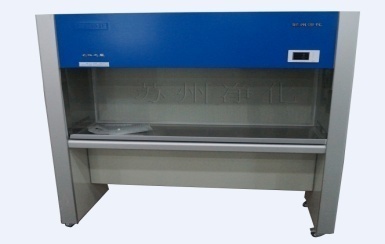 20微孔板快速振荡器 2台电源	220V功率	30W频率	0-1350转/分速度	无极调速容量	96孔微量板/4块定时	0-120分/连续外观尺寸：不大于350×250×150 mm21低速台式离心机3台最高转速	 4000rpm最大相对离心力	2220g角转容量	15mlx8定时范围	0-30min电源	220v50Hz135w外形尺寸  不大于330mmx300mmx280mm重量	 不超过12kg22电磁炉4台电磁炉炉头: 1个功能: 保温 定温 定时 加热功率：3500 W电磁炉面板类型: 黑色微晶面板，按键操作售后服务: 全国联保有EMC认证23恒温磁力搅拌器 1台电源 AC220V 50Hz功率 620W搅拌量 10L（H2O）搅拌转速 50~1500r/min搅拌子长度 80mm加热盘尺寸 φ145mm加热功率 600W加热盘温度 室温~320℃加热盘保护温度 340℃液体控温精度 ≤±1℃长定时 250分钟外形尺寸约 280×160×90主机重量 约2.7kg24恒温箱1台电源电压 AC220V 50HZ 控温范围 RT+10～200℃恒温波动度 ±1.0℃温度分辨率 0.1℃温度均匀度 ±3%输入功率 不低于1500W容积 80L外形尺寸（mm）不大于W×D×H 740×530×630载物托架（标配） 2块   定时范围：1~5999min"编号产品名称型号数量单价合计价格预算号执行号备注12总计人民币（大写）：总计人民币（大写）：总计人民币（大写）：总计人民币（大写）：总计人民币（大写）：￥￥￥￥编号产品名称型号数量单价合计价格预算号执行号备注12总计人民币（大写）：总计人民币（大写）：总计人民币（大写）：总计人民币（大写）：总计人民币（大写）：￥￥￥￥序号设备名称品牌型号产品描述（规格和功能）数量单价合计价格制造商产地总计人民币（大写）：总计人民币（大写）：总计人民币（大写）：总计人民币（大写）：总计人民币（大写）：总计人民币（大写）：总计人民币（大写）：总计人民币（大写）：总计人民币（大写）：品名型号品牌数量单价（美元）总价（美元）合计合计合计合计$$投标总价（人民币）元，大写投标总价（人民币）元，大写工期（日历天）质 保 期货物验收合格、移交之日起  个月序号设备材料名称品牌型号规格产地质保期单位数量单价合价投标总报价（人民币大写）： ________________________元投标总报价（人民币大写）： ________________________元投标总报价（人民币大写）： ________________________元投标总报价（人民币大写）： ________________________元投标总报价（人民币大写）： ________________________元投标总报价（人民币大写）： ________________________元投标总报价（人民币大写）： ________________________元投标总报价（人民币大写）： ________________________元序号名称型号规格单位数量单价（元）生产厂家备注单位名称 单位地址 联系电话 联系人成立时间 注册资金(万元) 固定资产(万元) 固定资产(万元) 法人代表 技术负责人 资质等级情况 资质名称 颁发部门 资质等级 资质等级 资质等级 颁发时间 颁发时间 资质等级情况 资质等级情况 投标人近三年有无不良记录或因招投标违规涉及司法诉讼情况 投标人近三年有无不良记录或因招投标违规涉及司法诉讼情况 投标人近三年有无不良记录或因招投标违规涉及司法诉讼情况 投标人近三年有无不良记录或因招投标违规涉及司法诉讼情况 有（   ），无（   ） 有（   ），无（   ） 有（   ），无（   ） 有（   ），无（   ） 投标人近三年承担过的类似供货业绩其他有竞争力 的说明 序号招标文件要求招标文件要求投标内容投标内容备注序号章节、条款号条款内容描述章节、条款号条款内容描述备注序 号招标文件技术要求投标文件偏离情况备    注建议：月  份123456789101112131415…序号维修网点12维修人员响应时间服务承诺（售后服务范围和内容）质保期后的服务费姓名页码截止投标时间近3年业绩及承担的主要工作情况，曾担任项目经理的项目应列明细性别年龄职称毕业时间所学专业学历资质证书编号其他资质情况联系电话序号姓名性别年龄学历(页码)专业(页码)职称(页码)本项目中的职责项目经历参与本项目的到位情况项目名称项目类型简要描述项目投资（万元）开竣工日期项目地址与建设单位联系电话所在页码